Муниципальное бюджетное дошкольное образовательное учреждение 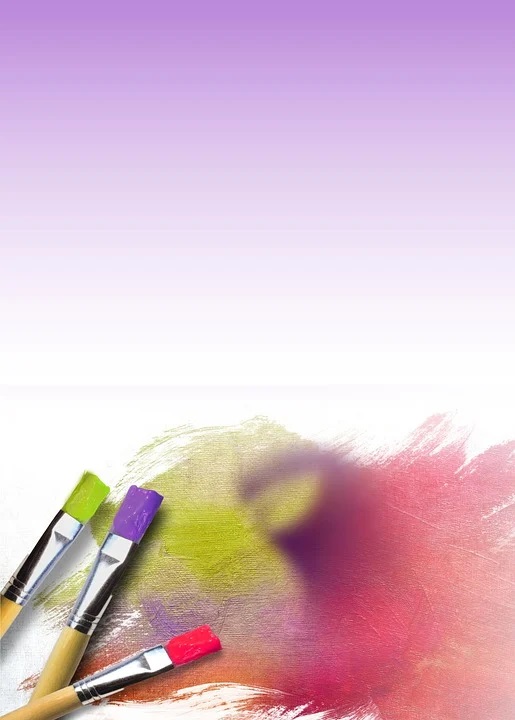 детский сад общеразвивающего вида №3 станицы Ленинградскоймуниципального образования Ленинградский районБелоус М.А.Практическое пособие «Учимся, играя»Использование технологии «Ситуация» в образовательной деятельности по  художественно – эстетическому развитию.Составитель: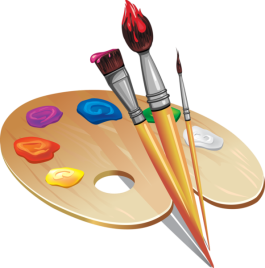 Марина Анатольевна Белоус – педагог дошкольного образования,  воспитатель муниципального  бюджетного дошкольного  образовательного  учреждения детский сад общеразвивающего вида №3 станицы Ленинградской муниципального образования Ленинградский район.Рецензент:Екатерина Павловна Петрова - методист МКУ ДПО ЦРО «Центр развития образования».Белоус М.А.Практическое пособие «Учимся, играя»Использование технологии «Ситуация» в образовательной деятельности по  художественно – эстетическому развитию. - ст. Ленинградская, 2022. - 87 стр.В пособии содержится материал для планирования развивающих занятий с дошкольниками по художественно – эстетическому развитию, в ходе которых педагог занимается всесторонним развитием ребёнка, используя технологию «Ситуация». Пособие адресовано педагогам дошкольных образовательных учреждений, студентам педагогических колледжей.Белоус М.А., 2022ст. Ленинградская, 2022Пояснительная записка. В данном пособии представлены теоретические подходы к развитию способностей дошкольников посредством относительно новой технологии «Ситуация», материалы для  занятий в виде перспективного планирования и практический материал в виде конспектов образовательной деятельности, которые были использованы в работе нашего ДОУ. Планирование предполагает образовательные ситуации ОНЗ («открытия» нового знания), которые подобраны в соответствии с задачами развития детей. В нашем учреждении мы применяем данную технологию в рамках программно-методического комплекта «Мир открытий» в образовательной деятельности по познавательному развитию. Суть данной технологии заключается в организации развивающих ситуаций, в которых дети сталкиваются с затруднениями, фиксируют то, что у них пока не получается, выявляют причины затруднений, выходят на формулировку задач (детских целей), а затем в активной деятельности делают свои первые «открытия». Отсюда и название технологии – «Ситуация», так как в ее основе лежат различные ситуации, с которыми сталкиваются дети в течение дня.             Данная технология включает в себя следующие типы образовательных ситуаций: образовательная ситуация «открытия» нового знания, образовательная ситуация тренировочного типа, образовательная ситуация обобщающего типа (итоговая).            Используя образовательную ситуацию «открытия» нового знания в занятиях по познавательному развитию с детьми старшего дошкольного возраста, нами было выявлено, что  дети приобретают опыт успешного преодоления затруднения в повседневной жизни; развивается положительная самооценка;  дети стараются правильно формулировать причины различных затруднений. Отметив положительный результат, нами было принято решение использовать данную ситуацию «открытия» нового знания в образовательной деятельности по художественно – эстетическому развитию, что помогло детям при встрече с затруднением уметь его зафиксировать.  При встрече с затруднением не все дети могут его зафиксировать и найти причины. Это очень важно, потому что затруднение  ребенка в собственной деятельности дает ему возможность: понять, чего он пока не знает, не умеет;  научиться конструктивно относиться к затруднениям; переводить проблемы в задачи;  приобрести опыт успешного преодоления затруднения в повседневной жизни; развить положительную самооценку;  научиться правильно формулировать причины различных затруднений.               Проанализировав результаты, мы решили использовать данную технологию в младшей и средней группах, учитывая задачи развития и обучения детей этого возраста. Использование технологии «Ситуация» позволило создать условия для саморазвития личности дошкольника, развить коммуникативные навыки, активизировать речевую деятельность детей.   Воспитатель, работающий в технологии  деятельностного метода  «Ситуация», не просто объясняет новое знание, а создает ситуацию, когда дети сами «откроют» его для себя или приобретут опыт самостоятельного выполнения отдельных шагов открытия. А педагог при этом перестаёт выполнять просто информационные функции, а становится организатором, помощником и консультантом в самостоятельной  деятельности детей.В соответствии с этим, основным результатом образования становится освоение универсальных учебных действий (УУД), которые определяются как «умение учиться, способность субъекта к саморазвитию и самосовершенствованию путем сознательного и активного присвоения нового социального опыта».   Технология «Ситуация» - как средство мотивации к деятельности."Нельзя чему-то научить человека, можнотолько помочь ему сделать для себя открытие"Галилео ГалилейЦелью дошкольного образования, в соответствии с требованиями ФГОС ДО, является непрерывное усвоение ребенком культурного опыта через деятельность и общение в процессе активного взаимодействия с окружающей средой, другими детьми и взрослыми.  Любая деятельность дает бесценный опыт и формирует у ребенка важные умения: ставить перед собой цель, находить пути ее достижения, умение планировать свою деятельность и реализовывать план, достигать результата, адекватно его оценивать, справляться с возникающими трудностями.В этих условиях целям образования отвечает системно-деятельностный подход, который пробуждает инициативу ребенка, мотивирует его к деятельности, дает возможность ребенку самостоятельно организовать процесс познания, получить наглядный результат своей деятельности, сделать его положительным переживанием и личным достижением. На дошкольной ступени образования наиболее эффективной технологией выступает технология «Ситуация», разработанная под руководством доктора педагогических наук, профессора Людмилы Георгиевны Петерсон, которая вместо традиционных занятий предлагает детям развивающие ситуации.Что же такое «технология»? – это научное описание способа производства, то есть совокупности тех процессов, которые обеспечивают получение определенного производственного результата. Деятельностный подход ставит ребенка в активную позицию деятеля, ребенок сам изменяет себя, взаимодействуя с окружающей средой, другими детьми и взрослыми при решении личностно значимых для него задач и проблем.Технология «Ситуация» - это методические средства, обеспечивающие условия, при которых дети имеют возможность «прожить» как отдельные шаги рефлексивной самоорганизации, так и весь путь преодоления затруднения – самостоятельного выполнения пробного действия, фиксации того, что пока не получается, исследования ситуации, понимания причин затруднения, проектирования, построения и применения правил, переработки информации, осмысления полученных сведений и их практического применения в жизни. Этим решаются многие вопросы не только качественного формирования у дошкольников предпосылок универсальных учебных действий, но и личностного становления дошкольников с позиций непрерывности образовательного процесса между различными ступенями обучения.В образовательном процессе у воспитателя две роли: роль организатора и роль помощника. Как организатор он моделирует образовательные  ситуации; выбирает способы и средства; организует образовательный процесс; задает детям вопросы; предлагает игры и задания. Образовательный процесс с использованием технологии «Ситуация» принципиально нового типа: воспитатель не дает знания в готовом виде, а создает ситуации, когда у детей возникает потребность эти знания «открыть» для себя, и подводит их к самостоятельным открытиям через систему вопросов и заданий. Данная технология включает в себя следующие типы образовательных ситуаций: образовательная ситуация «открытия» нового знания, образовательная ситуация тренировочного типа, образовательная ситуация обобщающего типа (итоговая). Задачами образовательной ситуации «открытия» нового знания являются: − расширение системы знаний ребенка путем включения в нее нового знания; − формирование способности ребенка к освоению нового способа действия.Образовательная ситуация «открытия» нового знания включает следующие структурные моменты: введение в ситуацию; актуализация знаний и умений; затруднение в ситуации; открытие «нового» знания; включение «нового» знания в систему знаний; осмысление. Рассмотрим подробнее, каким образом реализуются перечисленные структурные моменты ситуации «открытия» нового знания в практике образовательной деятельности дошкольников. Этапы  «открытия» нового знания в технологии «Ситуация»1. Введение в ситуациюНа этом этапе создаются условия для возникновения у детей внутренней потребности (мотивации) включения в деятельность. Дети фиксируют, что они хотят сделать, так называемую «детскую» цель. Для этого воспитатель, как правило, включает детей в беседу,                              обязательно связанную с их жизненным опытом и личностно значимую для них. Ключевыми фразами завершения этапа являются вопросы: «Хотите?», «Сможете?».Важно понимать, что «детская» цель не имеет ничего общего с образовательной («взрослой») целью.Таким образом, на этапе «Введение в ситуацию» полноценно включается методологически обоснованный механизм мотивации («надо» – «хочу» – «могу»).2. Актуализация знаний и уменийНа данном этапе в ходе совместной деятельности с детьми, построенной в рамках реализации «детской» цели, воспитатель направляет деятельность детей, в которой целенаправленно актуализируются мыслительные операции, а также знания и опыт детей, необходимые им для нового «открытия».У детей формируется опыт понимания цели деятельности, взаимодействия со сверстниками, согласования действий, выявления и коррекции своих ошибок. При этом дети находятся в своем смысловом пространстве (игровом сюжете, например), движутся к своей «детской» цели и даже не догадываются, что педагог как грамотный организатор ведет их к новым «открытиям».3. Затруднение в ситуацииДанный этап является ключевым.  Здесь моделируется ситуация, в которой дети сталкиваются с затруднением, и  для достижения своей «детской» цели ребенку требуется выполнить некое действие, которое опирается на то новое знание (понятие или способ действий), которое ребенку только предстоит «открыть» и  которое, на данный момент, у него пока еще отсутствует. В связи с этим возникает затруднение. Воспитатель с помощью системы вопросов («Смогли?» – «Почему не смогли?») помогает детям приобрести опыт фиксации затруднения и выявления его причины.Так как затруднение является личностно-значимым для каждого ребенка (оно препятствует достижению его «детской» цели), у детей возникает внутренняя потребность в его преодолении, то есть теперь уже новая цель, связанная с познанием (учебная задача, соотносимая с «взрослой» целью).В младшем дошкольном возрасте в завершение данного этапа цель дальнейшей познавательной деятельности воспитатель озвучивает сам в форме «Молодцы, верно догадались! Значит, нам надо узнать …». На базе данного опыта («нам надо узнать») в старших группах появляется формирования умения учиться – вопрос: «Что сейчас нам надо узнать?». Именно в этот момент дети приобретают первичный опыт осознанной постановки перед собой учебной цели.4. «Открытие» нового знания (способа действий)                    На данном этапе воспитатель, вовлекает детей в процесс самостоятельного поиска и «открытий» новых знаний, решение вопросов проблемного характера.Вначале воспитатель побуждает детей выбрать способ преодоления затруднения. В младшем дошкольном возрасте основными способами преодоления затруднения являются способы «попробовать догадаться самому» и/или «спросить у того, кто знает». В старшем дошкольном возрасте добавляется новый способ – «посмотреть в книге», «придумать самому, а потом проверить себя по образцу». Педагог организует построение нового знания (способа действий), которое фиксируется детьми в речи и, возможно, в знаках. Таким образом, дети получают опыт выбора способа преодоления затруднения, выдвижения и обоснования гипотез, «открытия» нового знания – пока путем догадки.5. Включение нового знания (способа действия) в систему знаний ребенкаНа данном этапе воспитатель предлагает различные виды деятельности, в которых новое знание или способ действий используется совместно с освоенными ранее, либо в измененных условиях.При этом педагог обращает внимание на умение детей слушать, понимать и повторять инструкцию взрослого, планировать свою деятельность (например, в старшем дошкольном возрасте могут использоваться вопросы типа: «Что вы сейчас будете делать? Как будете выполнять задание?»).Использование на данном этапе таких форм организации детской деятельности, когда дети работают в парах или малых группах на общий результат, позволяет формировать у дошкольников навыки культурного общения и коммуникативные умения.6. ОсмыслениеНа данном этапе происходит фиксирование достижения цели и определение условий, которые позволили добиться этой цели.С помощью системы вопросов: «Где были?», «Чем занимались?», «Кому помогли?» – воспитатель помогает детям осмыслить их деятельность и зафиксировать достижение «детской» цели. А далее, с помощью вопросов: «Как это удалось?», «Что делали, чтобы достичь цели?», «Какие знания (умения, личностные качества) пригодились?» – подводит детей к выводу, что свою («детскую») цель они достигли благодаря тому, что что-то узнали, чему-то научились, определенным образом проявили себя, то есть сводит воедино «детскую» и «взрослую» цели («Удалось …, потому, что узнали (научились)…»).Подведя итоги, можно сказать, что технология «Ситуация» является инструментом для системного и целостного формирования у дошкольников первичного опыта выполнения всего комплекса универсальных учебных действий. В заключении можно отметить, что использование технологии деятельностного метода «Ситуация» благотворно сказывается на результатах в образовательном процессе в нашей группе.Перспективный план работы по художественно –эстетическому развитию в младшей  группеПерспективный план работы по художественно – эстетическому развитию в средней группеПримерные конспекты ООД по художественно – эстетическому развитию в средней  группе	Организованная образовательная  деятельность по художественно – эстетическому развитию в средней  группе на тему «Картинки для шкафчиков».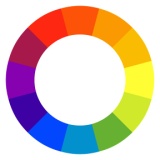 Тип ситуации: открытие нового знания.Тема: «Картинки для шкафчиков»Цель: создавать условия  для  самостоятельного  творчества – рисовать  предметную  картинку.Образовательные задачи: учить  детей  определять  замысел  в  соответствии  с  назначением  рисунка (картинка  для  шкафчика). Создавать условия  для  самостоятельного  творчества – рисовать  предметную  картинку.  Уточнить  представление  о  внутреннем  строении (планировке)  детского  сада  и  своей  группы,  о  назначении  отдельных  помещений (раздевалка)Развивающие задачи: развитие глазомера, чувства цвета, формы и пропорций. Сформировать опыт самостоятельного преодоления затруднения под руководством воспитателя на основе рефлексивного метода.Воспитательные задачи: воспитывать  интерес  к  детскому  саду. Предварительная работа: экскурсия по группе, помещению сада.Материалы к занятию:Раздаточный: листы бумаги в форме круга 5 см. в диаметре, краски, кисти, стаканчики с водой, салфеткиОборудование: разные овощи и фрукты (знакомые детям) по количеству детейХод:1 Введение в игровую ситуацию.Педагог собирает детей около себя.- Ребята, вам нравится наша группа после ремонта?  (Да)- Вы заметили  изменения в нашей приёмной?  (Да, шкафчики покрасили, стены разрисовали красиво)- Мне тоже очень нравится наша новая группа. Но утром, когда вас родители привели в группу, они не  смогли отыскать ваши шкафчики. Почему? (Их покрасили и они стали другого цвета)- Правильно, шкафчики не только покрасили, но ещё и переставили по –другому, поэтому произошла путаница. И вашим родителям, и мне, и нашей няне тоже будет нелегко отыскать чей-то шкафчик, когда понадобится. Скажите, как помочь в такой ситуации?  (Нужно наклеить картинки на каждый шкафчик)- Я согласна с вами, но именно сейчас картинок у меня нет, а вечером придут родители за вами и запутаются в шкафчиках (Картинки можно нарисовать самим)- Согласна с вами, хотите помочь родителям, няне?  (Да)- А сможете?2 Актуализация знаний.- Ребята,  а как помогают вам картинки в группе и в саду?  (Мы знаем, где в нашей группе можно построить из кубиков, где можно найти книги, где нарядиться в костюмы)- Хорошо, а в здании сада?  (Мы по картинке можем узнать, где находится кухня, медицинский кабинет, музыкальный зал)- Молодцы, а какого размера могут быть картинки? (Не очень большие, такие как в группе)- Картинки должны быть все одинаковые по размеру и форме? (Да, так будет красиво)- А по рисункам? (По рисункам - разные)- А почему? (Если все картинки будут одинаковые, то мы не найдём свой шкаф)Далее педагог предлагает пройти за столы и приступить к работе.3. Затруднение в ситуации.Дети проходят за столы, садятся. Возникает затруднение.- Ребята, почему вы не рисуете?  (Мы не знаем, что нарисовать на картинках)- Смогли вы помочь родителям, няне? (Нет)- Почему не смогли? (Мы не знаем, что должно быть нарисовано на картинках для шкафчика)- Что нужно делать, если не знаешь? (Спросить у того, кто знает)- У кого можно спросить? (У вас)Далее дети спрашивают, что должно быть нарисовано на картинках для шкафчиков.4. Открытие нового знания- Ребята, посмотрите внимательно на размер вашей картинки и скажите, много ли можно  нарисовать на ней? (Нет)- Почему? (Она маленького размера)- Согласна, мы с вами рисуем на больших листах, где всё можно вместить. А на такой картинке поместится только один предмет. Поэтому картинки для шкафчиков называют предметными. Какой же один предмет можно нарисовать?- Ребята, помните нашу игру «Угадай на вкус»? Что мы с вами пробовали и отгадывали? (Фрукты и овощи)- Как вы думаете, можно нарисовать овощи и фрукты на картинках для шкафчиков? (Да, можно) - Предлагаю вам выбрать в нашем магазине знакомые овощи и фрукты и приступить к рисованию. 5. Включение «нового» знания в систему знаний.- Молодцы, дети, справились. Предлагаю немного отдохнуть и размяться, выходите ко мне, и вспомним гимнастику для пальчиков «Мы делили апельсин». - Скажите, ребята, шкафчики вы теперь не перепутаете, а как быть с полотенцами в умывальной? (Тоже нужны картинки)- Скажите, а у вас картинки для шкафчика и для полотенца должны быть разными или одинаковыми? (Одинаковыми)- Почему? (Чтобы не запутаться)- Правильно. Предлагаю вам нарисовать картинки для полотенец, чтобы каждый вытирал руки своим полотенцем.6. Осмысление.- Как вы думаете, смогли вы помочь родителям, няне? (Да)- Чем помогли?  (нарисовали картинки для шкафчиков и полотенец)- Благодаря чему вы смогли помочь?- Какое новое знание вам помогло?- Какие вы молодцы, хорошо постарались.Организованная образовательная  деятельность по художественно – эстетическому развитию в средней  группе на тему «Кисть рябинки, гроздь калинки».Тип ситуации: открытие нового знания.Тема: «Кисть рябинки, гроздь калинки»Цель: формировать у детей умения нестандартного использования привычных средств изображения.Образовательные задачи: учить  детей  рисовать  кисть  рябины (калины)  ватными  палочками  или  пальчиками (по  выбору).  Закрепить  представление  о  соплодиях (кисть)  и  их  строении.Развивающие задачи: развивать  чувство  ритма  и цвета. Сформировать опыт самостоятельного преодоления затруднения под руководством воспитателя на основе рефлексивного метода.Воспитательные задачи: воспитывать  интерес  к  отражению  в  рисунках  своих  впечатлений  и  представлений  о  природе.Предварительная работа: рассматривание иллюстрацийМатериалы к занятию:Демонстрационный: маленькая кисть рябины,  большой шаблон дерева без кистей рябины.Раздаточный: краски гуашевые красного и зелёного цвета, влажная салфетка, ватные палочки (толстые и тонкие)Оборудование: магнитофон с записью голосов птиц, мультимедийный проекторХод:1 Введение в игровую ситуацию.- Ребята, скажите какое сейчас время года? (Осень)- По каким приметам вы узнали о том, что на дворе осень? (ответы детей)-  Вы ничего не слышите? (звучит запись птичьих голосов). Что-то птицы расшумелись… Интересно, что случилось? (На экране проектора появляется изображение большого количества птиц и текст)- Ребята,  вероятно птицы прислали нам видеописьмо. Читаем? «Дорогие  друзья!  В лесу случилась беда. Поднялся сильный ветер и сорвал все ягоды на рябине. (На экране дерево рябина без ягод). Нам, птицам зимой нечего будет есть. Помогите, пожалуйста!» - Ребята, птицы просят нас помочь им. Хотите им помочь? А сможете?2 Актуализация знаний.- Ребята, чем питаются птицы осенью (ответы детей)- Ребята, с какого дерева ветер сорвал все ягоды?   (С рябины)-  Внимательно рассмотрим изображение рябины (иллюстрация на мольберте), какие у нее ягодки «дружные», одна возле другой растет. Ягодок много, они собраны в кисть. Давайте все вместе повторим слово «кисть». Предлагаем рассмотреть веточку рябины.  - Какого цвета веточки на ней? (зеленого, желтого). - Какого  цвета ягоды? (красные). Какой формы ягоды? (круглой). - Ягоды на рябине  остаются  до самой зимы,  и птицы могут зимой клевать ягоды рябины. Но ветер сорвал все ягоды, что теперь делать? (Можно ягоды нарисовать)-  Да, вы догадались. Конечно, ребята, ягоды рябины можно нарисовать! 3. Затруднение в ситуации.- Ребята,  вы решили нарисовать для птиц ягоды. Проходите за столы и приступайте к работе. Почему не рисуете? (Краски есть, кисточек нет)- Смогли нарисовать?.... Почему не смогли?.... (не знаем, как рисовать  красками без кисти) - Что нужно делать, если не знаешь, но очень хочется узнать? (спросить у того, кто знает).-  У кого спросите? (дети спрашивают  у воспитателя).4. Открытие нового знания- У вас на столах лежат ватные палочки. Внимательно посмотрите и скажите, они разные или одинаковые? (Разные)- Правильно, разные. Одни - толстые, другие – тонкие. Как вы думаете, что удобнее будет рисовать тонкой ватной палочкой - ветку рябины или ягоды? - Почему ветку рябины? (ветка тонкая и рисовать удобнее тонкой палочкой)- Правильно (окунаю в зелёную краску и провожу линию тонкой палочкой), смотрите.  А ягоды, чем вы сможете их нарисовать? ( Мы будем рисовать толстой палочкой) - Согласна с вами. Окунаю толстую палочку в красную краску и рисую ягоды. Ребята, а если бы ватных палочек на всех не хватило, каким способом можно было нарисовать ягоды? (Пальчиками) - Согласна, но нужно будет после рисования протереть пальчик влажной салфеткой. - Посмотрите,  как расположены ягоды у рябины, как мы должны нанести отпечатки? (рядышком, близко друг к другу)5. Включение «нового» знания в систему знаний. - Можете приступать к работе. Каким способом  мы сейчас будем изображать веточку и ягоды рябины? (ответы детей). - Начинаем рисовать.6. Осмысление.- Кому мы сегодня помогли? - Что мы сделали для птиц? - Нам удалось помочь птицам, нарисовать замечательные кисти рябины, потому что мы научились рисовать новым способом. -  Давайте повесим  ваши рисунки на рябину и все вместе полюбуемся…- Какие вы молодцы, хорошо постарались.Организованная образовательная  деятельность по художественно – эстетическому развитию в средней  группе на тему «Листопад».Тип ситуации: открытие нового знания.Тема: «Листопад»Образовательные задачи: учить рисовать кленовые листья, используя нетрадиционные способы. Формировать  точные  графические  умения – аккуратно  и  уверенно  обводить  кисть  руки,  удерживая  карандаш  возле  руки  и  не  отрывая  его  от  бумаги.Развивающие задачи: Развивать технические навыки в рисовании карандашом – нажим, правильная штриховка, подбор оттенков. Сформировать опыт самостоятельного преодоления затруднения под руководством воспитателя на основе рефлексивного метода.Воспитательные задачи: воспитывать желание передавать характерные признаки объектов и явлений природыПредварительная работа: рассматривание листьев на прогулке, сбор листьев для букета, игра «С какого дерева листок?»Материалы к занятию.Демонстрационный: картинки с изображением осенних деревьев (береза, рябина, тополь, липа)  для оформления «парка», осенние листья из цветной бумаги (берёзовые, тополиные, липовые, рябиновые) по количеству детей ; кленовые листья (из цветной бумаги) разной расцветки по количеству детей.Раздаточный материал: листы бумаги, карандаши (цветные и простой)Оборудование: мольберт или магнитная доскаХод:1 Введение в игровую ситуацию.Дети собираются около воспитателя. - Ребята, вы все знаете, какое сейчас время года? (Да, осень)2 Актуализация знаний.- Пока мы добираемся до парка, кто скажет какое время года сейчас?А какие бывают листья на деревьях осенью? И что же происходит с листьями осенью? Выслушиваются ответы детей.- Молодцы, ребята, вы рассказали все правильно. Вот мы и добрались до нашего парка. Посмотрите, сколько листьев упало с деревьев и все разные. Давайте поднимем себе по одному листику. А вы можете назвать деревья, с которых упали эти листья?Дети отвечают, рассматривая листья. Можно задавать дополнительные вопросы: по какому признаку ты узнал дерево, назови цвет своего листа и т.п.3. Затруднение в ситуации.- Скажите, ребята, все смогли назвать, с какого дерева упал ваш листик?Если все дети отвечают утвердительно, заострить внимание нам том, ребенке, которому достался кленовый лист.- А с какого дерева упал это лист?- Смогли вы назвать дерево? (Нет) - А почему не смогли? (Не знаем названия). - А если мы не знаем, что нужно сделать? (спросить у того, кто знает)4. Открытие нового знания- Кто задаст мне нужный вам вопрос? Воспитатель дает возможность 2-3 детям проговорить вопрос вслух, а затем отвечает на него.- Так вот, ребята, дерево, с которого упал этот лист называется клен. Как будет называться этот лист? (Лист с березы – березовый, лист с клена – кленовый) Давайте его внимательно рассмотрим.Воспитатель раздает всем детям кленовые листья одинакового размера, но разного цвета. Дети изучают листья.- Ребята, мы же с вами художники. А давайте подумаем, как нам нарисовать кленовый лист. - Давайте вернемся из парка в наш сад и подумаем, каким способом удобнее нарисовать такой лист. Дети садятся за столы. Воспитатель предлагает детям высказать свои версии, создает атмосферу доброжелательности, поиска идей, вовлекает в обсуждение всех детей, задавая им при необходимости наводящие вопросы:- Может форма листа на что-то похожа? Задача воспитателя – подвести детей к тому, что форма кленового листа похожа на ладонь с широко расставленными пальчиками. - Посмотрите, ребята, как с помощью своей ладошки легко нарисовать кленовый лист. Воспитатель показывает способ изображения кленового листа.- Сначала обводим свою ладонь простым карандашом, затем проводим пять линий – прожилки листа. Затем дугами соединяем изображения пальчиков между собой так, чтобы получился контур кленового листа.5. Включение «нового» знания в систему знаний.- Ребята перед вами альбомный лист и простой карандаш. Давайте вспомним, что мы сегодня художники и попробуем нарисовать кленовый лист с помощью своей ладони. Напомните, пожалуйста, порядок изображения.Опросить 1-2 ребят или проговаривают все вместе.- Молодцы, приступаем.Пока дети рисуют, воспитатель индивидуально помогает тем, кто испытывает затруднения.- Молодцы, ребята. А что теперь не хватает нашим листикам? (Цвета) Давайте их раскрасим. В какие цвета? (Желтый, красный, оранжевый). А почему? (Осенние цвета). В одном листике можно использовать несколько цветов. Не забываем правильно держать карандаш. Приступаем.Воспитатель продолжает индивидуальную помощь детям. - Молодцы, ребята, очень нарядные осенние листочки у вас получились. И теперь как настоящие художники давайте устроим выставку ваших работ.Воспитатель закрепляет работы детей на магнитной доске. Все вместе любуются.6. Осмысление.Воспитатель собирает детей около себя.- Где вы сегодня побывали?- Кем вы сегодня стали?- Что вам больше всего понравилось?Воспитатель хвалит детей и говорит, что если б они не смогли найти форму, на которую похож кленовый лист, то не смогли бы нарисовать такие замечательные листья.Организованная образовательная  деятельность по художественно – эстетическому развитию в средней  группе на тему «Мы рисуем осень».Тип ситуации: открытие нового знания.Тема: «Мы рисуем осень»Цель: развитие мелкой моторики у детей в рисовании природных явлений (осенних деревьев) с использованием нетрадиционных техник.Образовательные задачи: учить детей комбинировать несколько нетрадиционных техник в одном рисунке. Помочь освоить способы рисования смятой бумагой, изображая объект, оттиском отпечаток моркови.Развивающие задачи: развивать фантазию, творческое воображение, интерес к нетрадиционным способам рисования. Вызвать эмоциональный отклик у детей на выполненную работу. Сформировать опыт самостоятельного преодоления затруднения под руководством воспитателя на основе рефлексивного метода.Воспитательные задачи: воспитывать заботливое, бережное отношение к природе, помочь детям почувствовать красоту осеннего пейзажа и выразить свое восхищение через рисунок.Предварительная работа: рассматривание картин и иллюстраций об осени. Разучивание стихов об осени.Материалы к занятиюРаздаточный материал: альбомные листы формата А4, тонированные в голубой и серый цвет; штемпельная подушка, пропитанная краской (губка); печать из моркови; лист белой бумаги для сминания; тканевые салфетки.Оборудование: проигрыватель, музыкальное произведение П. И. Чайковского «Времена года».Ход:1 Введение в игровую ситуацию.Звучит композиция П. И. Чайковского «Времена года».- Слышите, какая прекрасная музыка?- Какое у нее настроение?- К какому времени года можно отнести эту музыку?- А к какой погоде? - Эта музыка может вдохновить художника, и он нарисует картину, или поэта и он напишет стихотворение?А. С. Пушкин:«Унылая пора! Очей очарованье!Приятна мне твоя прощальная краса-Люблю я пышное природы увяданиеВ багрец и золото одетые леса.Появляется осень.- Ребята, отгадайте мою загадку и тогда вы узнаете кто я.«Несу я урожай, поля вновь засеваюПтиц к югу отправляю, деревья раздеваюНо не касаюсь сосен. Кто же я? (Осень)- Любите ли вы природу, любите краски осени?- А по каким признакам мы узнаем, что наступает осень?- А какие пословицы вы знаете?- А хотите стать художниками и как осень нарисовать свое дерево в осеннем лесу?- А сможете?2 Актуализация знаний.Помните, на прогулке мы наблюдали, что листва каждого дерева по- особенному выглядела? Все ли деревья окрашены в один цвет?(Белоствольная березка покрыта золотыми листочками, клен одет осенью в яркие, пестрые цвета. Нет ни одного похожего по окраске листочка: желтые, красные, оранжевые, с прожилками и однотонные; дубовые листочки – плотные, гладкие. У рябины – листья красные, пурпурные; липа – в золотой листве, а сосны и ели остаются зелеными).Осень оставляет свой подарок – 3 цвета (ленты, которые понадобятся для изображения осенних деревьев), но на столах нет ни кисточек, ни карандашей, только губки, пропитанные краской, лист бумаги и морковь, разрезанная вдоль на 2 половинки.3. Затруднение в ситуации.В. – Осень пришла, цвета принесла, настроение создала.Рисуйте! (дети в замешательстве, пробуют, но не получается).В. – Смогли вы приступить к рисованию? (нет, не смогли).Почему не смогли? (потому, что не знаем, как и чем мы можем рисовать).Вы хотите научиться рисовать без кисточек? - Что нужно делать, если не знаешь, но очень хочется узнать? (спросить у воспитателя, друг у друга, у гостей).- Выберите у кого спросите? (дети спрашивают  у воспитателя).4. Открытие нового знанияВ. – Давайте попробуем смять лист бумаги, сделаем из него комочек (пробуют). Есть у вас идеи, что мы будем делать дальше? (дети предполагают и догадываются или нет).Д. – Нужно прижать смятую бумагу к штемпельной подушке с краской и нанести печать на бумагу. Это будет листва деревьев. А если прижать половинку морковки – получится ствол дерева.Воспитатель выполняет вместе с детьми или показывает сам способ, если никто из детей так и не догадался.- У вас, как у настоящих художников, получились восхитительные деревья в разноцветном осеннем наряде.5. Включение «нового» знания в систему знаний.6. Осмысление.- Как вы думаете, помогли ли мы Осени раскрасить все деревья?- Можно назвать нас художниками?- Смогли мы сначала нарисовать осеннее дерево? (не смогли).- Почему не смогли? (не знали, как и чем).- Благодаря чему мы смогли выполнить просьбу осени?- Какое новое знание нам помогло?- Чем же можно рисовать, кроме кисточек?Организованная образовательная  деятельность по художественно – эстетическому развитию в средней  группе на тему «Корабли для путешествия».Тип ситуации: открытие нового знания.Тема: «Корабли для путешествия»Образовательные задачи: обогащать художественный опыт детей: создание несложных орнаментов на полосе; закрепить умение определять ритмичные рисунки, составленные из геометрических фигур;Развивающие задачи: формировать опыт под руководством воспитателя фиксации затруднения, понимания его причины, актуализировать известный способ действий в ситуации затруднения- «если чего-то не знаю, спрошу у того, кто знает»; тренировать мыслительные операции – анализ, сравнение, обобщение, развивать внимание, речь.Воспитательные задачи: воспитывать самостоятельность. Материалы к занятию.Демонстрационный материал: полоски с геометрическими фигурами; полоски с орнаментом по количеству детей и несколько полосок без орнамента; шаблоны кораблей по количеству детей;картинки предметов с орнаментами (по количеству детей) и несколько картинок предметов без орнаментов.Раздаточный материал: гуашь, кисточки, баночки с водойХод:1 Введение в игровую ситуацию.Воспитатель собирает детей около себя. - Жил-был на свете очень смелый мышонок – моряк. Он любил выходить в море на своем корабле. Во время одного из путешествий мышонок попал в шторм и его корабль немного пострадал. Корабль его был такой, а во время шторма с борта корабля стерся орнамент (показать картинку корабля). Для того, чтобы мышонок мог снова отправляться в путешествие, ему нужно помочь, отремонтировать корабль. Хотите? (да). А сможете? 2 Актуализация знаний.Дети вместе с воспитателем подходят к интерактивной доске. На нейрасположены три полоски.- Посмотрите на картинку (дети рассматривают только первую картинку). Что особенного вы на ней заметили? (чередуются круги и квадраты).- Рассмотрите вторую картинку. Что вы увидели на ней интересное? (синий круг, оранжевый, синий, оранжевый, синий; цвета чередуются). - А что на третьей картинке? (ничего)Воспитатель делает вывод: на первом и втором рисунке фигуры повторяются, а на третьем нет (выделяет фразу голосом).3. Затруднение в ситуации.Воспитатель вместе с детьми подходит к столу. На нем лежат полоски, на некоторых из них нарисован орнамент. Воспитатель говорит детям: «Мышонок сказал нам, что после кораблекрушения на корпусе корабля стерся орнамент. Он просит помочь ему выбрать орнамент на этих картинках».Возникает затруднение, так как дети не знакомы с понятием «орнамент».Воспитатель: Смогли мы помочь мышонку найти орнамент? Почему не смогли? (потому что не знаем, что такое орнамент). Хотите узнать? Что нам нужно узнать? (что такое орнамент)4. Открытие нового знания- А что нужно сделать, если чего-то не знаешь? (спросить у того, кто знает)Спрашивайте! (Дети спрашивают у воспитателя).- Орнамент – это рисунок с повторяющимися элементами.- Теперь сможем помочь? (да). Мышонок просит раскрасить корпус корабля орнаментом. Выбирайте себе корабль и приступайте к работе. (Дети выбирают корабль, садятся за столы, раскрашивают).В случае затруднения воспитатель кладет рядом с ребенком образец для работы, задает вопросы: «Какой сначала цвет?», «А потом?».Воспитатель хвалит детей за отличную работу.5. Включение «нового» знания в систему знаний.Воспитатель собирает детей около стола, на котором лежат картинки, среди которых орнаменты по количеству детей.- Найдите среди картинок орнаменты.Дети находят орнаменты, оставляют их на столе, воспитатель хвалит каждого ребенка.6. Осмысление.Воспитатель собирает детей около себя.- Кому вы сегодня помогли? Что вы делали на занятии?Воспитатель хвалит детей и говорит, что они смогли помочь мышонку починить корабль потому, что знают, что такое орнамент.Организованная образовательная  деятельность по художественно – эстетическому развитию в средней  группе на тему «Дымковская лошадка».Тип ситуации: открытие нового знания.Тема: «Дымковская лошадка»Цель: Познакомить детей с народным творчеством. Вызвать интерес к познанию нового.Образовательные задачи: содействовать умению детей самостоятельно составлять узор из элементов дымковской росписи (кружочки, точки, полоски,  колечки, волнистые линии.); закрепить приёмы рисования гуашью, и умение рисовать кончиком кисти.Развивающие задачи: развивать воображение, творческие способности, художественный вкус. Сформировать опыт самостоятельного преодоления затруднения под руководством воспитателя на основе рефлексивного метода.Воспитательные задачи: воспитывать интерес к народному творчеству.Предварительная работа: рассматривание картин и иллюстраций об осени. Разучивание стихов об осени.Материалы к занятиюДемонстрационный материал: дымковские игрушки, кукла Маша, презентация, д/и  «Найди дымковскую игрушку» д/и «Найди дымковский узор»Раздаточный материал: альбомный лист с нарисованным контуром дымковской лошадки на каждого ребенка, кисти № 3, набор гуаши.Оборудование: проектор для презентацииХод:1 Введение в игровую ситуацию.Дети собираются вокруг воспитателя.- Ребята, к нам в гости пришла Маша, она рассказала, что у её друга Мишки есть замечательные игрушки.  Но Маша не знает, как они называются. Все игрушки не простые, а волшебно расписные. 
Маша просит помочь ей отыскать необычные игрушки и узнать, как они называются.- Хотите помочь? А сможете? - Ребята, а где можно найти игрушки?  (в магазине ....)- А я предлагаю вам отправиться на ярмарку2 Актуализация знаний.Ребята, вы знаите, что такое ярмарка?  Ярмарка - это место, где можно купить и продать всевозможный товар. Садитесь на лошадок, поскакали.(дети имитируют езду на лошадке подходят к экрану)1слайд. Открывайте ворота, в гости ярмарка пришла!Поспеши и млад и стар посмотреть на наш товар!Веселись честной народ, праздник ярмарка несёт!- Вот такими словами зазывали скоморохи покупателей на ярмарку. Мастера из разных уголков земли везут свои изделия на ярмарку. Ходит народ между рядов, а товаров так много, что глаза разбегаются. Издавна славился русский народ умелыми руками. Посмотрите сколько товаров.2слайд.- Что вы видите в этой лавке? (ответы детей)- Вот платки пуховые, мягкие да пушистые, кружевные да легкие, и в стужу согревают и хозяйку украшают. Их привезли мастерицы - кружевницы.3слайд.- Пойдём дальше, посмотрим , чем здесь торгуют- А здесь ложки деревянные, расписные да яркие. Такой ложкой и есть приятно, и обжечься трудно. Товар мастеров резьбы по дереву раскупался бойко.4слайд- Что вы видите в этой лавке? (ответы детей)-Здесь вот посуда расписная чудесная такую посуду и на стол поставить приятно.Много на ярмарке товара нужного и полезного. 5слайд.- Но больше всего радовались празднику дети. Ведь со всех концов России везли умельцы на ярмарку игрушки. 6слайд.Д: Матрёшки расписные,7слайд.Д: свистульки звонкие, 8слайд.- Посмотрите, какие красивые куклы да лошадки у этого продавца. 3. Затруднение в ситуации.Дети подходят к столу.- Ребята посмотрите, сколько  здесь игрушек. Какие они яркие да нарядные, но все разные. Как же нам найдти игрушки для Маши? Ребята, вспомните, как Маша описывала игрушкиД: Белоснежны, как березки, 
Кружочки, клеточки, полоски.
- Ребята, сколько  здесь игрушек? Какие они яркие да нарядные, но все разные. Как же нам найдти игрушки для Маши?  Сумеем ли мы обьяснить продавцу что нам надо?Д: нетВ:Почему?Д: потому что мы не знаем какие именно игрушки нужны Маше.В: Что нужно сделать если чего – то не знаешь, но очень хочешь узнать?Д: нужно спросить у кого – то. - Давайте спросим у Маши. Маша объясни, какие же игрушки  тебе надо?  М:                                           Белоснежны, как березки, 
                                                 Кружочки, клеточки, полоски –
                                                 Простой, казалось бы узор, 
                                                 Но отвести не в силах взор.  - Давайте зайдём в эту лавку, поищем   игрушки похожие на Машино описание. Попросим у хозяина лавки помощи.Дети подходят к столам.4. Открытие нового знанияд/и  «Найди дымковскую игрушку»- Посмотрите и выберите нужные игрушки, похожие на описание Маши.(Дети выбирают изображения дымковских игрушек)В: Уважаемый хозяин, как называются игрушки, которые дети держат в руках?Х: Дети эти красивые игрушки называются ДымковскиеВ: Повторите, как они называются?Д: Дымковские (Спрашиваю 3 детей)Х: Их назвали так , потому, что,  делают эти игрушки в селе ДымковоЕсть на Вятке слободаЗовется Дымково она.Там на ярмарке веснойЖдут игрушки нас с тобой.В: . Теперь мы знаем, как называются эти игрушки. И можем рассказать об этом Маше. Посмотрите друг на друга, все правильно выбрали игрушки? (ставят игрушки на стол)Как вы узнали,  что это дымковские игрушки? Д: По цвету,  росписи. (Спрашиваю 3 детей)В: Правильно, ребята, по цвету и росписи. У дымковских мастеров своя особенная роспись, состоящая из простых незатейливых элементов. Х: Ребята на столе лежат изображения элементов разных узоры, выберите элементы, которые соответствуют дымковской росписи. д/и «Найди дымковский узор»В: какие элементы дымковской росписи вы взяли?Д: Кружочки, колечки, точки, линии прямые и волнистые.В: ПравильноХ: Каждый элемент имеет своё обозначение: кольцо символизирует солнце , круг-каравай хлеба, волнистая линия символ воды, точка- звезды, прямая линия- дорога. В: скажите, какими цветами нарисованы эти узоры?Д: красными, жёлтыми, зелёными, чёрными, голубыми, оранжевыми.В: Спасибо дорогой хозяин за помощь мы пойдём дальше.5. Включение «нового» знания в систему знаний.Давайте заглянем в мастерскую дымковских игрушек. Посмотрите, сколько здесь игрушек. Назовите, что вы видите.Показ слайдовД: Индюк, лошадка, курочка с цыплятами, олень и баран. - Расскажите Маше как называются эти игрушки.Д: Дымковские.- Маше очень понравятся дымковские игрушки, она хотела найти именно эти игрушки. Мастер готов подарить ей лошадок, но он не успел расписать свои изделия. Ребята, давайте поможем мастеру расписать лошадок дымковской росписью. Вы согласны?  Д: даВ: Замечательно, сейчас мы отдохнём и примемся за работу.ФизминуткаКонь меня в дорогу ждѐт, Бьѐт копытом у ворот На ветру кивает гривой, Пышной, сказочно – красивой. На коня скорей вскачу Не помчу, а полечу Там за дальнею рекой Помашу тебе рукой.Заходите в мастерскую, займите свои рабочие места. Сядьте по - удобнее, спинки ровные.Прежде, чем мы приступим к рисованию, давайте вспомним, какими приёмами выполняются эти узоры?Д: примакиванием,  всем ворсом, концом кисти.- Возьмём кисточку в правую руку, попробуем на ладошке нарисовать широкую линию. Как мы её рисуем?Д: мы рисуем, приложив кисточку всем ворсом .В: А если мы будем рисовать кончиком  кисти, то что у нас получится?Д: тоненькая линия. В: Как вы думаете, каким способом мы можно нарисовать точку?Д: Точки мы  рисуем примакиванием.В: Ребята, помните, что узор на лошадке идет сверху вниз, с ушек, по ногам и туловищу затем шее (показ воспитателя). А теперь давайте закроем глаза и представим, каким узором мы будем расписывать наши игрушки. Представили, а теперь приступаем к работе. (звучит мелодия русских народных песен.)(Во время самостоятельной работы воспитатель помогает затрудняющимся детям, следит за техникой исполнения работ.)6. Осмысление.- Кому мы сегодня помогли? (Маше)- Чему мы научились? Что для вас было трудным? - Кого мы можем научить дымковской росписи? - Маше очень понравились ваши лошадки, молодцы.Организованная образовательная  деятельность по художественно – эстетическому развитию в средней группе на тему «Поможем петушку».Тип ситуации: открытие нового знания.Тема: «Поможем петушку»Цель: знакомить детей с нетрадиционной техникой - квиллинг, развивать мелкую моторику рук. Расширять художественный опыт в процессе экспериментирования с различными материалами (цветная бумага, деревянная палочка). Воспитывать доброе отношение к животным, желание помогать.Предварительная работа: рассматривание иллюстраций  «Птичий двор», изготовление макета «Птичий двор».Материалы к занятию.Демонстрационный материал: изображение петушка с нераскрашенным хвостом.Раздаточный материал: полоски цветной бумаги (3*20см), деревянные палочки.Оборудование: проигрыватель, диск с голосами домашних птицХод:1 Введение в игровую ситуацию.Звучит народная мелодия.- Ребята, скажите, пожалуйста, вы любите праздники? (Да)- А вам что больше нравится: когда вы идёте к кому-нибудь на праздник или когда приходят к вам на праздник?- Хорошо, вы согласны, что к празднику нужно готовиться? Расскажите, как вы готовитесь к празднику? (Помогаем маме убирать в доме, печём торт, надеваем красивую одежду).- Молодцы, ребята. Я согласна с вами, что на празднике все должны быть нарядными. Вы знаете, к нам в группу пришло  письмо. Вы хотите узнать от кок оно? Давайте прочитаем.«Здравствуйте, дети! Пишет вам Петушок. На птичьем дворе скоро праздник и поэтому приходил художник с  красками и всем раскрасил пёрышки: и курочкам, и уточкам, и гусятам. Но на мой хвост краски не хватило. Все к празднику будут нарядными, а я нет. Помогите мне стать красивым. Я высылаю вам свою картину».- Ребята, вы хотите помочь Петушку? (Да)- Вы сможете это сделать? (Да)- О чем вас просит Петушок? (Помочь стать красивым)2 Актуализация знаний.- Ребята, кто на картине? (Петушок)- Где живет Петушок? (На птичьем дворе)- Чем питается? (Зерном, крошками)- У Петушка есть (голова, туловище, хвост, лапки.)- Что находится на голове у Петушка? (клюв, глаза, гребешок бородка)- Что находится на туловище? (крылья)- Если гребешок Петушка, то он чей? (петушиный)- Если бородка Петушка, то она чья? (петушиная)- Если лапки Петушка, то они чьи? (петушиные)- А как поет Петушок?- Утром Петушок поет громко, всех будит, давайте скажем громко «Ку-ка-ре-ку» (аудиозапись с голосами петуха и домашних птиц)3. Затруднение в ситуации.- Что забыл художник раскрасить нашему Петушку? Как мы сможем ему помочь? (дети предлагают различные варианты: раскрасить красками, карандашами, фломастерами). Ребята, это хорошие идеи, но у нас нет на столах ни того, ни другого.4. Открытие нового знанияПедагог предлагает украсить хвост петушка цветной бумагой, но сначала ее нужно накрутить на палочку (показ воспитателем способа скручивания).- Возьмите полоску бумаги, положите ее перед собой сверху вниз. На нижний край полоски положите палочку, но так чтобы край полоски был виден. Поднимите его чуть вверх и плотно накрутите на палочку, скручивайте полоску, перехватывая ее пальчиками, чтобы полоска не развернулась. Свернуть всю полоску до конца, затем расслабить пальчики и вытащить палочку. Это будет перышко для хвоста Петушку» (дети скручивают полоски, наклеивают их на двусторонний скотч, украшают хвост Петушку, при этом называют цвет полоски.) Физминутка.Ах ты, Петя – петушок,           Вытянуться и кивать головой.
На макушке гребешок,            Сложить ладони, приложить к макушке.
А под клювом-то бородка,       Сложить ладони, приложить к подбородку.
Очень гордая походка.            Ходьба с высоким подниманием бедра.
Рано-рано поутру                    «Похлопать крыльями».
Он кричит: «Ку-ка-ре-ку!»5. Включение «нового» знания в систему знаний.- Ребята,  приближается какой самый весёлый и любимый праздник? (Новый год). Что вы наряжаете  к этому празднику? (Ёлку)- У нашего Петушка тоже на птичьем дворе есть елочка, но игрушек на ней мало. Предлагаю вам сделать и подарить  Петушку игрушки в виде скрученных полосок, которыми он украсит елку (Дети скручивают полоски цветной бумаги при помощи деревянной палочки)6. Осмысление.- Кому вы сегодня помогали?- Что вы для этого делали?- Молодцы, ребята! Петушок всем говорит большое спасибо!Организованная образовательная  деятельность по художественно – эстетическому развитию в средней группе на тему «Мишка - топтыжка».Тип ситуации: открытие нового знания.Тема: Мишка - топтыжкаЦель: продолжать формировать у детей опыт рисования игрушек с натуры.Образовательные задачи: формировать представление об эскизе как этапе работы при рисовании с натуры (создавать контурный рисунок карандашом), закреплять умение детей видеть и передавать в рисунке характерные особенности формы предмета, сравнительные размеры, пропорции частей и их конструктивную связь, цвет и фактуру; формировать опыт самостоятельного преодоления затруднения под руководством воспитателя на основе рефлексивного метода;Развивающие: тренировать мыслительные операции – анализ, сравнение, обобщение; развивать память, речь, воображение, коммуникативные качества.Воспитательные: воспитывать чувство коллективизма, активность.Материал: меховая игрушка – медведь, листы бумаги А5, акварельные краски, кисти, стаканы с водой, простые карандаши, ластики.Ход:1 Введение в ситуацию.Дидактические задачи: мотивировать детей на включение  в игровую деятельность.Воспитатель собирает детей около себя.- Ребята, у вас есть любимая игрушка?- Как вы с нею играете?- У нашего общего друга Вани есть любимая игрушка – плюшевый Мишка – топтыжка. А ещё у Вани есть много друзей, которые живут в другом городе, друзья договорились послать друг другу фотографии любимых игрушек. - Ребята, Ваня очень расстроен, потому что у него нет фотоаппарата и он не сможет послать друзьям фотографию своего Мишки.- Хотите помочь Ване сделать фотографию любимой игрушки?- Сможете?2 Актуализация знаний.- Ребята, а у вас есть фотоаппарат? (Нет)- Чем же вы поможете Ване? Как ещё можно сделать фотографию? (Слепить, нарисовать)- Хорошее предложение – нарисовать  Мишку – топтыжку!- Какими материалами лучше всего нарисовать игрушку? Почему?- Скажите, а какой формы у мишки голова (туловище, лапы, уши)?- Какого они цвета?- Какая часть тела игрушечного медведя самая крупная? (Туловище)- Как показать в рисунке, что другие части меньшего размера? (Нарисовать их меньшего размера).- Как можно передать пушистость «шубки» мишки? (Рисовать способом примакивания ворса кисти, ватной палочкой или карандашными штрихами по контурной линии)-Как можно передать в рисунке, что это любимая игрушка Вани? (Показать, что мишка улыбается)3 Затруднение в игровой ситуации- Наша работа непростая и ответственная, поэтому мы должны действовать, как настоящие художники, которые начинают свой рисунок с эскиза – предварительного наброска. Я предлагаю и вам начать работу с эскиза. Можете начинать.Возникает затруднение.- У всех получилось нарисовать мишку?- Почему не получилось? (Потому что мы не знаем, что такое эскиз и как его создавать).- Значит, что нам надо сделать, чтобы нарисовать мишку? (Узнать, что такое эскиз и как его создавать)4 Открытие нового знания.- Ребята, а что делать, если чего-то не знаешь? (спросить у того, кто знает).Дети обращаются к воспитателю с вопросом: «Что такое эскиз и как его создавать?»-Эскиз – это контурный рисунок простым карандашом. Такой рисунок можно поправить при помощи ластика, поэтому все линии должны наноситься слегка.- Как вы думаете, для чего нужно делать эскиз рисунка? (чтобы правильно расположить рисунок на листе бумаги)Далее воспитатель показывает, как создаётся эскиз, проговаривая свои действия: - Вверху листа слабым нажимом карандаша рисуется контур головы (овал или круг), ниже – более крупное овальное туловище, а затем лапы. Получился эскиз. Затем мы проверяем размер изображения, форму частей тела, расположение на листе и, если что-то не получилось, то можно подправить с помощью ластика.- Когда эскиз готов, можно контуры обвести и приступать к прорисовыванию деталей: мордочки, шёрстки, цвета.Предлагаю немного размяться и поиграть в игру «У медведя во бору»5 Включение нового знания в систему знаний и умений детей.- С чего же вы начнёте работу? (С эскиза)Дети проговаривают свои  действия: «Лёгкими движениями карандаша рисуем части тела медведя, проверяем и ластиком исправляем»- А теперь можете приступать к работе. Думаю, что Мишка – топтыжка на ваших рисунках получится как настоящий.Детям предоставляется самостоятельность.После окончания работы рисунки мишки вывешиваются рядом с игрушкой, чтобы дети сравнили его с оригиналом.6 Осмысление.Воспитатель собирает детей около себя.- Что мы с вами делали? Кому помогали?- Смогли помочь Ване нарисовать Мишку – топтыжку?- Почему вам это удалось? (Мы узнали, что такое эскиз, для чего он нужен и научились его создавать)Воспитатель хвалит детей и говорит, что теперь Ваня сможет послать фотографии любимой игрушки своим друзьям.Организованная образовательная  деятельность по художественно – эстетическому развитию в средней  группе на тему «Друзья для Снеговика».Тип ситуации: открытие нового знания.Тема: «Друзья для Снеговика»Цель: учить детей создавать изображения предметов способом смятия бумаги, правильно составлять изображение округлой формы посредством последовательного уменьшения формы, располагая изображение в центре листа. Сформировать опыт самостоятельного преодоления затруднения под руководством воспитателя на основе рефлексивного метода. Тренировать мыслительные операции: анализ, синтез, сравнение, обобщение; развивать внимание, память, речь, воображение, логическое и вариативное мышление, инициативность, творческие способности, коммуникативные качества, мелкую моторику рук.Предварительная работа: лепка снежков, снеговика на прогулке, рисование снеговика красками.Материалы к занятию.Демонстрационный материал: снег, салфеткиРаздаточный материал: листы белой бумаги (большой, средний, маленький), разноцветный картон, фломастеры (черный, оранжевый и розовый); ёмкость для клея, кисти, салфетки, клеёнки, (по количеству детей), Оборудование: волшебная снежинка, аудиозапись для физминутки.Ход:1 Введение в игровую ситуацию.Педагог собирает детей около себя.- Ребята, какое время года наступило? (Зима)- Как  вы догадались, что наступила зима? (Стало холодно, люди надели тёплую одежду, обувь, тёплые шапки. На улице выпал  снег)А какой праздник мы с вами недавно отмечали? (Новый год)Вы не забыли, кто же приходил к нам на новогодний праздник? (Снеговик)Молодцы, вспомнили. Наш гость Снеговик был весёлый и радостный.Раздаётся стук в дверь, в группу входит грустный Снеговик с ведерком снега в руках.   - Здравствуй, Снеговик. Что с тобой случилось, почему ты такой грустный?- Мне было очень весело на новогоднем празднике потому, что вы дружные. А у меня нет друзей, с которыми я мог бы играть и веселиться. - Ребята, что же делать?  (Найти Снеговику друзей)- Хотите помочь Снеговику найти друзей?  (Да)- Сможете это сделать?  (Да)2 Актуализация знаний.- Хорошо, ребята, предлагаю вам отгадать загадку о том, из чего лепят снеговика.Хлопья белые летят, 
Тихо падают, кружат. 
Стало всё кругом бело. 
Чем дорожки замело?Догадались, ребята?  (Это снег)Снеговик: - «Конечно, вот и снега я принёс целое ведёрко! - Ребята, а какой он, снег? (Белый, пушистый,  холодный) Давайте возьмем снег на ладошки и немножко подержим  (Дети берут снег из ведёрка)- Ой! Что с ним случилось?  (Снег растаял)- А почему он тает?  (Он боится тепла и от тепла тает)3. Затруднение в ситуации.- Как же быть? Смогли мы помочь снеговику? ( Нет) - Почему не смогли?  (Потому что снег боится тепла, он тает и из него нельзя слепить снеговика в группе)- Ребята, а из чего мы можем сделать снеговика в группе? (нарисовать, слепить из пластилина, сделать аппликацию)Педагог предлагает заглянуть в волшебную коробку и посмотреть, что там лежит  (Дети находят в коробке листы бумаги).- Так здесь же листы бумаги. Вот из нее мы и будем делать снеговиков. Педагог выкладывает на стол три листа бумаги и спрашивает детей, чем они отличаются друг от друга  (Размером)- Правильно, размерами. Первый - большой, второй - поменьше, третий – самый маленький. Воспитатель предлагает детям самостоятельно выполнить задание (сделать снеговика из предложенной бумаги)У детей возникает затруднение.- Сейчас вы  смогли помочь снеговику? Почему? (Потому что мы не знаем, как из квадратного листа бумаги, без ножниц и подручных средств, сделать снеговика)- Что нужно сделать, если чего-то не знаешь, но очень хочется узнать? (Спросить у того, кто знает)(Дети спрашивают у воспитателя, как сделать снеговика из предложенной бумаги без ножниц и подручных средств)4. Открытие нового знания- Мы  сейчас будем  делать вот такого снеговика  (педагог показывает детям образец снеговика из смятой в  комочки бумаги)  Из каких частей он состоит? Правильно, из трех комочков   и ведерка. А чтобы получились такие комочки, нужно вот так смять листы бумаги  (педагог показывает этапы изготовления  снеговика)Выкладываем комочки на фоне бумаги, которая вам больше всего понравилась. Сначала выкладываем большой комок внизу листа, затем комок поменьше, а затем самый маленький. Все это мы должны аккуратно приклеить. Набираем аккуратно на кисточку клей,  намазываем сначала большой комок и выкладываем его внизу листа, слегка придавливаем. Потом намазываем остальные комочки  и так же аккуратно приклеиваем их к листу бумаги. Вот и получился у нас снеговик. А чего еще не хватает у него на голове?  (Глаз, рта, носа) Правильно. Их мы можем нарисовать фломастерами. Глаза - черные угольки,  красный рот и нос морковкой! Вы хотите сделать такого снеговика?  (Да) Дети приступают к выполнению задания. Во время работы воспитатель следит за правильным расположением комков бумаги и наклеиванием их на лист. После выполнения работы предлагает детям показать своих снеговиков гостю. Посмотрите, какие красивые снеговики у нас получились.Воспитатель предлагает Снеговику вместе с детьми немного отдохнуть.Физкультминутка с элементами пальчиковой гимнастики:ФизкультминуткаЛепим мы снеговикаИз пушистого снежка.Вот какой он первый ком!Вот какой большущий он.Ком второй чуть-чуть поменьше,	Третий – это голова,Шляпа будет из ведра,Нос – морковка,А глаза – два веселых огонька.Вот какой веселый он;Он смеется до ушей,Веселит он малышей.5. Включение «нового» знания в систему знаний.После разминки, воспитатель рассказывает детям, что в группе тоже можно поиграть со «снежками». И предлагает детям, вместе со снеговиком поиграть в снежки, но для этого, надо  «слепить» новые комочки из бумаги  для игры. «Снежок»Раз, два, три, четыре, (взять лист бумаги) Мы с тобой снежок слепили  («лепить», сминая бумагу, меняя положение ладоней) Круглый, крепкий, очень гладкий. (показывают получившийся шарик, комочек) Раз – подбросим, ("подбросить", посмотреть вверх) Два – поймаем. ("ловят", приседают) Три – уроним (встают, "роняют") И … сломаем! (топают)(игра проводится несколько раз)Снеговик благодарит детей за помощь и радостный уходит.6. Осмысление.- Ребята, кто к нам сегодня приходил в гости?  (Снеговик)- Смогли вы помочь нашему гостю?  (Да)Воспитатель хвалит детей  и говорит, что они смогли помочь найти снеговику друзей, потому что научились создавать снеговиков способом смятия бумаги.Организованная образовательная  деятельность по художественно – эстетическому развитию в средней  группе на тему «Цветик - разноцветик».Тип ситуации: открытие нового знания.Тема: «Цветик - разноцветик»Цель: закрепить представления детей о цветовом многообразии, познакомить с хроматическими (основными) и ахроматическими цветами;  расширить знания цветовой гаммы путем введения новых цветов, освоения способов их получения; закрепить навык закрашивания внутри контура; развивать чувственно-эмоциональное восприятие окружающего мира. Воспитывать усидчивость.Предварительная работа: рассматривание иллюстраций с изображением объектов окружающего мира: растений, животных, людей, пейзажей природы в разное время года и время суток.Материалы к занятиюДемонстрационный материал: демонстрационный материал с  с изображением    разных цветовРаздаточный материал: альбомный лист формата А4 с контурным изображением цветка, выполненным восковым мелком; дополнительный альбомный лист для смешивания красок; набор гуашевых красок; кисть; стаканчик с водой; салфетка; палитра.Ход:1 Введение в игровую ситуацию.Воспитатель собирает детей возле себя.- Ребята, если мы посмотрим вокруг себя, то увидим яркие краски окружающего нас мира: небо какого цвета? (голубого). А солнце? (желтого) А трава? (зеленого) Дома? (разноцветные)Представьте себе такую картину: вдруг, краски пропали, и все вокруг стало одноцветным: белым или желтым. И небо, и солнце, и лес, и люди. Чтобы тогда случилось? (Все стало бы некрасивым, скучным, неинтересным).Воспитатель читает стихотворение А. Шлыгина "Разноцветный мир земной"Если б в поле расцветалиТолько белые цветы,Любоваться бы усталиВскоре я и ты.Если б в поле расцветалиТолько желтые цветы,Мы с тобой скучать бы сталиОт подобной красоты!Хорошо, что есть ромашки,Розы, астры, васильки,Одуванчики и кашки,Незабудки и жарки!У ромашки белый цвет,У гвоздики - красный.Цвет зелёный у листвы,Это так прекрасно!- От такого многоцветья мир веселый, яркий. Но я знаю один цветок, которому очень грустно. Послушайте одну историю: "На лесной полянке вырос необычный цветочек. Листья, стебель, лепестки цветочка были синего цвета.- Мои лепесточки белого цвета, а серединка - желтого,- хвасталась Ромашка.- А я могу быть и розовой, и красной, и белой. Я - прекрасна - говорила про себя Роза.И только синий цветочек безмолвно слушал разговор цветов. "Какой же я некрасивый" - грустно думал цветочек. Когда наступала ночь, и все цветы спали, он тихонько плакал: так ему было обидно за себя. Однажды утром цветочек не выдержал и крикнул: "Я хочу быть разноцветным! Кто мне поможет?"- Ребята, хотите помочь цветочку стать разноцветным? Сможете?2 Актуализация знаний.Воспитатель приглашает детей за столы, на которых находятся альбомный лист с изображением цветка, кисть, дополнительный альбомный лист, палитра, стакан с водой и краски желтого, синего, красного цвета.Воспитатель спрашивает у детей, как можно сделать цветок разноцветным. (Нужно раскрасить его красками). Воспитатель предлагает детям раскрасить цветок.3. Затруднение в ситуации.Воспитатель обращает внимание детей на цвета и количество красок.- Ребята, сколько у вас на столе красок? (три) - Сколько лепестков у цветка? (семь) - Смогли  мы сделать все лепестки разноцветными? (Нет. )-Почему не смогли? – (У нас только 3 краски, а лепестков 7. Краски повторились, и цветок не стал разноцветным.)- Что надо узнать? (Нам надо узнать, где взять другие краски)- Если вы чего-то не знаете, что нужно сделать? (Нужно спросить у того кто знает или придумать самим и проверить).4. Открытие нового знанияВоспитатель предлагает детям отправиться в Царство разноцветия и стать волшебниками, для того чтобы помочь цветку. Воспитатель произносит слова:«Вокруг себя повернись и в Царстве разноцветия очутись!»Дети поворачиваются вокруг себя. Воспитатель говорит детям:- Мы с вами оказались в волшебном царстве, где могут происходить чудеса. Посмотрите на свои краски. Оказывается, среди красок есть главные (основные) и не главные. Главные - это синий, красный, желтый. Эти цвета называют хроматическими, то есть цветными. У красок тоже есть секрет. При смешивании красок между собой можно получить другие цвета. Воспитатель предлагает детям на дополнительном альбомном листе смешать красную и желтую.- Какой цвет получился? (Оранжевый)Дети смешивают синюю и красную краски.- Какой цвет получился? (Фиолетовый)  Дети смешивают синюю и желтую краски.- Какой цвет получился? (Зеленый)  5. Включение «нового» знания в систему знаний.После того как дети под руководством воспитателя поупражнялись в смешивании главных и неглавных цветов, воспитатель предлагает приступить к раскрашиванию цветка.- Ребята, теперь вы знаете, как можно получить разные цвета и оттенки и раскрасить цветок, чтобы он стал разноцветным.Дети садятся за столы и работают самостоятельно.После окончания работы воспитатель предлагает детям выйти из-за столов и показать друг другу, как они раскрасили свои цветочки. Воспитатель говорит, что пора возвращаться из Царства разноцветия и говорит:- Вокруг себя повернись и в детский сад возвратись!6. Осмысление.Воспитатель собирает детей возле себя.- Ребята, где вы сегодня побывали? (В Царстве разноцветия) Кому помогали? (Цветочку) Смогли ему помочь? Почему? (Потому что научились смешивать главные цвета между собой и получать новые цвета)Воспитатель заканчивает занятие стихотворением Е. Руженцева "Сказки про краски".Если б всё на свете былоОдинакового цвета,Вас бы это рассердилоИли радовало это?Видеть мир привыкли людиБелым, жёлтым, синим, красным...Пусть же всё вокруг и будетУдивительным и разным!Организованная образовательная  деятельность по художественно – эстетическому развитию в средней  группе на тему «Северное сияние».Тип ситуации: открытие нового знания.Тема: «Северное сияние»Цель: формирование представлений детей о новом нетрадиционном способе живописи.Образовательные задачи: формировать у детей представление о способе получения размытого прозрачного переливающегося цвета – рисования по «мокрому». Закреплять знания  детей о холодных и теплых цветовых оттенках. Побуждать детей к самостоятельной передаче образов предметов, используя доступные им средства выразительности. Формировать опыт самостоятельного преодоления затруднения под руководством воспитателя.Развивающие: развивать фантазию, воображение.Воспитательные: воспитывать навыки сотрудничества, взаимодействия, оценки и самооценки результатов изобразительной деятельностиПредварительная работа: знакомство с холодными и теплыми цветовыми оттенками; чтение сказки Г.Х.Андерсена «Снежная королева»Материалы к занятию:Демонстрационный материал: письмо от Снежной Королевы, магнитная доска «Снежинки на сугробе», готовый рисунок «Северное сияние».Раздаточный материал: 8 листов бумаги для акварели (пробники – А5), губки хозяйственные для мытья посуды (стандартные, маленькие), кисти №3, стаканчики с водой, салфетки, гуашевые краски, снежинки с различными эмоциями.Ход:1 Введение в игровую ситуацию.Воспитатель собирает вокруг себя детей:- Мне бы хотелось узнать, с каким настроением вы сегодня пришли в детский сад. Посадите на нашу снежную поляну снежинки с эмоциями. Выберете, пожалуйста, ту снежинку, которая покажет, какое настроение у вас сегодня. - Посмотрите, на нашей снежной поляне появилось много снежинок! Я очень рада, что настроение у всех отличное!- Сегодня к нам в группу пришло письмо от Снежной Королевы. Хотите узнать, что в нем написано?«Здравствуйте, дорогие ребята! Вы знаете, что я всегда была хмурая, злая, мрачная. А доброта и сердце маленькой девочки отогрела мое ледяное сердце. Раньше я не обращала внимание на красоту , но говорят, что в природе бывает северное сияние Я никогда не видела его. И приехать к вам не могу. Я буду вам очень благодарна за помощь».- Вы хотите ей помочь? (Да)- Вы сможете помочь Снежной Королеве? (Да)2 Актуализация знаний.Дети и воспитатель рассматривает «Северное сияние».- Вы можете сказать, какого цвета «Северное сияние»? (разноцветное, цветное, нет точного цвета, прозрачное)- Какие цвета вы видите?- А видно, где начинается один цвет и начинается другой, т.е. видны ли границы цветов? (Нет, цвета как будто слились).- Цвета «расплываются», «перетекают» друг в друга, «переливаются», не имеют четких границ. Поэтому и «Северное сияние» кажется полупрозрачным, расплывчатым.- Сможем ли мы нарисовать такое же «Северное сияние»- полупрозрачное, с нечеткими границами?- Попробуйте сначала на листочке: нарисуйте расплывчатую полоску синего цвета.3. Затруднение в ситуацииДети пробуют кистью и краской нарисовать расплывчатую линию.- Смогли ли вы нарисовать расплывчатое изображение? (нет)- Сможем мы помочь Снежной Королеве? (нет)- Как вы думаете, почему не сможем? (потому, что не умеем рисовать расплывчатое, полупрозрачное изображение).- Что нам нужно узнать? (как научиться рисовать расплывчатое, полупрозрачное изображение).4. Открытие нового знания- Как узнать то, что не знаешь, но очень хочешь узнать? (спросить у того, кто знает, самим догадаться).- А что интереснее? (самим догадаться).- Попробуем догадаться сами. Как вы думаете, как может получиться расплывчатый рисунок, в котором краски расплываются, становятся не очень яркими, а нежными, полупрозрачными? (Когда берешь много воды на кисточку, когда бумага мокрая)- Давайте попробуем намочить бумагу. Возьмите губку, намочите весь лист, а теперь попробуем нанести полоску краски.Дети пробуют, у них получается расплывчатая полоса.- Молодцы, ребята! Вы сами открыли для себя новый способ рисования. У художников он называется – рисование «по мокрому листу».5. Включение «нового» знания в систему знаний.Физминутка «Северное сияние»- Теперь вы знаете, как нарисовать Северное сияние, чтобы оно было прозрачное? (Да)- Какие цвета нам нужно выбрать, чтобы получилось «Северное сияние»? Возьмите другой лист, проведите расплывчатую линию любого цвета.- Теперь рядом с одним цветом, наложите второй.-Что произошло с нанесенными линиями, они имеют четкую границу, отделяются друг от друга? (нет)- Почему это происходит? (Потому что рисовали по мокрому листу).- Получилось расплывчатое полупрозрачное и в тоже время разноцветное изображение.6. Осмысление.- Кому мы сегодня помогали? (Снежной Королеве)- Вы смогли ей помочь? (Да)- Что вам помогло выполнить эту работу? (мы научились рисовать новым способом «по мокрому»)- Вам понравилось рисовать новым способом? (Да)- Сегодня вы открыли для себя этот необычный способ рисования, и надеюсь, он вам понравился. Теперь вы сами сможете научить своих друзей так рисовать.Организованная образовательная  деятельность по художественно – эстетическому развитию в средней  группе на тему «Сказочное солнышко».Тип ситуации: открытие нового знания.Тема: «Сказочное солнышко»Цель: расширять представления о явлениях окружающего мираОбразовательные задачи: формировать умение изображать образ сказочного солнышка; совершенствовать технику владения кистью: свободно и уверенно вести кисть по ворсу, повторяя общие очертания силуэта;Развивающие задачи: развивать наблюдательность, чувство цвета и формы, речь, воображение, творческие способности. Сформировать опыт самостоятельного преодоления затруднения под руководством воспитателя на основе рефлексивного метода.Воспитательные задачи: воспитывать  интерес к отражению своих представлений об окружающем мире в изобразительном творчестве.Предварительная работа: наблюдение за солнцем, рассматривание изображения солнца.Материалы к занятиюДемонстрационный материал: иллюстрация с изображением солнца; иллюстрация с изображением сказочного солнышка.Раздаточный материал: листы А4 на каждого ребенка; гуашь, кисточки, подставки для кисточек, клеенки, салфетки.Оборудование: проигрыватель, диск с песенкой львёнка и черепахиХод:1 Введение в игровую ситуацию.Звучит песня Львенка и Черепахи из мультфильма, дети свободно располагаются на ковре.- Дети, вы вспомнили эту песенку? Вам она нравится? Кто её поёт? (черепаха и львенок).- А что они делают? (лежат на солнышке, загорают, поют).- Как вы думаете, какое у них настроение? Им грустно или весело? Почему? (потому что хорошая погода, светит солнышко).- Давайте и мы улыбнемся друг другу, чтобы у нас было хорошее настроение.- Ребята, послушайте, кто – то к нам стучится? Давайте посмотрим. (Появляется игрушка «Солнышко»)- Ребята, посмотрите солнышко веселое или грустное? (грустное).Солнышко загрустило,  у всех друзья есть, а оно все одно и одно, ей не с кем поиграть.- Ребята, а вы хотите помочь Солнышку?- Сможете?2 Актуализация знаний.Воспитатель предлагает для рассматривания иллюстрацию с изображением солнца и читает стихотворение.Солнце дарит людям свет,Ласку и тепло,Если б не его рассвет-Было бы светло?- О чем это стихотворение? (о солнце). Солнце это большая звезда, которая находится высоко-высоко на небе. Мы с вами наблюдали за солнышком. Какое оно? (доброе, теплое, мягкое, ласковое, радостное).- Для чего нам нужно солнце? (чтобы светило, давало тепло, чтобы было жарко, чтобы дети радовались).3. Затруднение в ситуации.- Ребята, а у нас в гостях  настоящее или сказочное солнышко? Почему вы так решили?- Смогли ли вы определить, сказочное это солнышко или настоящее? (Нет)- Почему не смогли? (мы не знаем, как отличить сказочное солнышко от настоящего)- Если вы чего-то не знаете, как это можно узнать? (спросить у того, кто знает, например, у воспитателя).4. Открытие нового знанияПедагог предлагает вспомнить, когда дети смотрели на Солнце на прогулке, каким оно было. - Мы видим на нем глаза, рот? - Подумайте, чем же отличается настоящее солнышко от сказочного? (у настоящего нет глаз, носа, рта, а у сказочного они есть).- Давайте подумаем, как можно нарисовать сказочные солнышки, которые станут  друзьями для нашего гостя? (круглое, желтое, с глазками, носиком, улыбающимся ротиком, лучики…)5. Включение «нового» знания в систему знаний.- Сказочное «Солнышко» зовет вас поиграть.Солнышко, обогрей,Малых деток пожалей!Выйдут детки погулять,Будут бегать и играть.Дети садятся за столы и рисуют сказочное солнышко. Все работы выставляются, чтобы их видели.6. Осмысление.Дети собираются вокруг воспитателя.- Ребята, кто к нам приходил в гости?- Смогли ли мы помочь Солнышку? - Что мы для этого сделали? (нарисовали сказочные солнышки).- Мы справились? (да, потому что очень старались).Воспитатель хвалит детей  и говорит, что они справились благодаря новому знанию.Организованная образовательная  деятельность по художественно – эстетическому развитию в средней  группе на тему «Птичий домик».Тип ситуации: открытие нового знания.Тема: «Птичий домик»Цель: расширять представления о явлениях окружающего мираОбразовательные задачи: формировать у детей представление о способах изображения скворечника. Уточнить представление детей о признаках весны (тает снег, бегут ручьи, пробуждается природа, прилетают птицы из теплых стран). Закрепить умение детей изображать птиц, используя схемы.Развивающие задачи: развивать наблюдательность, чувство цвета и формы, речь, воображение, творческие способности. Сформировать опыт самостоятельного преодоления затруднения под руководством воспитателя на основе рефлексивного метода.Воспитательные задачи: воспитывать заботливое отношение к живой природе, птицам.Предварительная работа: беседа о перелётных птицах, рассматривание картин с изображением птиц.Демонстрационный материал:  картины с изображением скворечников и птиц, игрушка «Заяц».Раздаточный материал: альбомные листы, цветные карандаши, фломастеры, восковые мелки. Ход:1 Введение в игровую ситуацию.Воспитатель проводит с детьми беседу о перелётных птицах.- Каких птиц называют перелётными?Дети: Это птицы, которые осенью улетают на юг, а весной возвращаются в наши края.- Каких перелётных птиц вы знаете?Дети перечисляют перелетных птиц (ласточки, грачи, скворцы и т.д.). Воспитатель предлагает детям разрезные картинки «Перелетные птицы». Дети собирают картинки и закрепляют названия птиц.Появляется заяц Морковкин (игрушка).- Здравствуйте, я заяц Морковкин. Я не только очень люблю морковку и капусту, но и каждый год сажаю их на своём огороде. Но в прошлом году у меня почти ничего не выросло, всю капусту и морковку съели гусеницы. - Ребята, хотите помочь Морковкину? А вы сможете?2 Актуализация знаний.- Ребята, Морковкин сказал, что капусту и морковку съели гусеницы. А гусеницами кто питается? (птицы).-Кто же помогает нам сохранить урожай? (птицы). Морковкин: Птицы есть везде, почему же они мне не помогли?Воспитатель: А ты, Морковкин приглашал их на свой огород?Морковкин: Нет! Я не знаю, как их пригласить.Дети: Нужно построить возле своего огорода скворечник. И скворцы будут туда прилетать чаще. Морковкин: А что это такое скворечник?Дети: Это такой домик для птиц, для скворцов.Педагог предлагает построить много скворечников, чтобы спасти урожай Морковкина. - Согласны? (Да)- Проходите за столы и приступайте к работе.3. Затруднение в ситуации.Воспитатель предлагает детям нарисовать скворечник и скворца, чтобы Морковкин смог сделать у себя на огороде такой же. Дети испытывают затруднение.- Ребята, почему вы не рисуете? (Не знаем, как нарисовать скворечник)- Если вы чего-то не знаете, как это можно узнать? (спросить у того, кто знает, например, у воспитателя).4. Открытие нового знанияДети рассматривают картины с изображением скворечников. Обратить внимание детей на то, что скворечник – это маленький домик с круглым окошком и жёрдочкой для птицы. Прикрепляется он к дереву или на длинный шест к дому или забору. Скворечники могут быть разной формы (квадратной, прямоугольной, цилиндрической).Обсудить с детьми способы рисования скворечника. - Ребята, а какой формы скворечник вы хотите нарисовать?Дети: квадратной, прямоугольной и т.д.- Дети, а как нарисовать квадрат, прямоугольник, цилиндр? А какой формы будет окно в вашем скворечнике? А какая будет крыша? Как нарисовать треугольную крышу, плоскую крышу? Ответы детей.Физкультминутка «Птички»
Птички прыгают, летают.               Дети прыгаютКрошки птички собирают.             «Клюют»Перышки почистили,                      ИзображаютКлювики почистили.                      ИзображаютПтички летают, поют,                    Машут рукамиЗернышки клюют.                         Приседают и клюют5. Включение «нового» знания в систему знаний.Воспитатель предлагает детям самостоятельно изобразить скворечник.  Дети рисуют скворечник. По желанию дети могут дополнить рисунок деталями (солнце, тучи, деревья и т.д.).6. Осмысление.Дети собираются вокруг воспитателя.- Ребята, кто к нам приходил в гости?- Смогли ли мы помочь Морковкину? - Что мы для этого сделали? (нарисовали скворечники).Организованная образовательная  деятельность по художественно – эстетическому развитию в средней  группе на тему «Платье для Маши».Тип ситуации: открытие нового знания.Тема: «Платье для Маши»Цель: Познакомить с новой техникой рисования штампами.Образовательные задачи: Познакомить с новой техникой рисования - штампингом. Закрепить умение использовать доступные нетрадиционные техники рисования.Развивающие задачи: Развивать зрительное восприятие, внимание, память, воображение. Сформировать опыт самостоятельного преодоления затруднения под руководством воспитателя на основе рефлексивного метода.Воспитательные задачи: Воспитывать аккуратность, интерес к изобразительной деятельности. Демонстрационный материал:  картинкиРаздаточный материал: штампы, листочки, краски, влажные салфетки.Оборудование: игрушка Мишка, магнитофон, магнитная доска.Ход:1 Введение в игровую ситуацию.- Ребята, к нам пришел медвежонок Миша. Он говорит, что они хотели прийти с Машей, но не получилось, потому что у Маши нет нарядного платья. И она очень грустит. Что же делать? Ребята, хотите  помочь Мише? А сможете?2 Актуализация знаний.- Ребята, вы знаете  какие бывают платья? (Разного цвета, с разными узорами). Посмотрите друг на друга, у всех разные наряды. И у всех они очень красивые. Аня, как украшено твоё платье? (цветами). А твоё, Катя? (котятами).
3. Затруднение в ситуации.- Миша, не расстраивайся, мы с ребятами тебе поможем. Да, ребята?- А как мы можем помочь Мишке? (ответы детей). - Давайте сядем за стол и сделаем для Маши красивое платье. Воспитатель раздаёт шаблоны платьев каждому ребёнку.Дети испытывают затруднение.- Ребята, что случилось, почему вы не украшаете платье? (Не знаем, как рисовать без кисточек)- Если вы чего-то не знаете, как это можно узнать? (спросить у того, кто знает, например, у воспитателя).4. Открытие нового знания- Ребята, мы с вами знаем способ рисования без кисточек? (Да, ватными палочками).-  Хочу познакомить вас с новым способом рисования без кисточек, посмотрите это штамп. Я возьму и обмакну его в краску, затем приложу к платью, поднимаю, вот и получился на нём красивый узор. (Показываю еще раз). Штампы у всех разные, поэтому платья будут украшены по-разному. Не забудьте протирать штампы влажной салфеткой перед применением краски другого цвета.
5. Включение «нового» знания в систему знаний.-  Возьмите  штамп,  обмакните  в краску и приложите к платью. Теперь вытираем штамп салфеткой и обмакиваем в другой цвет. Снова прикладываем к платью, поднимаем. Получается? Действия повторяются.6. Осмысление.Вот мы и украсили наше платье. Какие у нас красивые платья получились.
- Как мы раскрасили платья? С помощью чего?- Что нового вы сегодня узнали?- Вам нравится? Мне очень нравятся ваши платья для Маши. Вы настоящие волшебники. -А Миша говорит вам спасибо! Организованная образовательная  деятельность по художественно – эстетическому развитию в средней  группе на тему «Одуванчиковая поляна».Тип ситуации: открытие нового знания.Тема: «Одуванчиковая поляна»Цель: познакомить детей с понятием «линия горизонта».Образовательные задачи: формировать представление о линии горизонта как этапе работы при рисовании пейзажа, упражнять в  умении  передавать в рисунке дальний и ближний план, сравнительные размеры объектов, их цвет, фактуруРазвивающие задачи: Развивать зрительное восприятие, внимание, память, воображение. Сформировать опыт самостоятельного преодоления затруднения под руководством воспитателя на основе рефлексивного метода.Воспитательные задачи: Воспитывать аккуратность, интерес к изобразительной деятельности. Демонстрационный материал: картины с видимой линией горизонта. Раздаточный материал: листы акварельной бумаги А4, акварельные краски, гуашь, восковые мелки, простые карандаши, кисти, ватные палочки, салфетки бумажные, стаканчики с водойПредварительная работа: рисование разными материалами и способами (салфеткой, ватной парочкой, примакиванием и др.)Ход:1 Введение в игровую ситуацию.Воспитатель собирает детей около себя.- Мне сегодня утром пришло тревожное сообщение от Лунтика.  Его родственники с Луны, попросили Лунтика объяснить им, как выглядит поле с одуванчиками. Но он никогда его не видел и очень расстроен, что не может выполнить просьбу.- Хотите помочь Лунтику выполнить просьбу родственников? Сможете?2 Актуализация знаний.- А каким образом мы можем рассказать/помочь Лунтику? (варианты детей – рассказать, нарисовать)- Отличное предложение – нарисовать поляну с одуванчиками.- Когда мы смотрим издалека на поляну с одуванчиками, то что мы видим еще? (небо, деревья, кустарники)- Какого размера кажутся предметы, которые находятся далеко? А те, что близко?- Какими мы видим одуванчики? Видим стебли и листья? Можем видеть и желтые, и белые одновременно?- Каким образом можно нарисовать пушистые цветы? (дети перечисляют варианты)- А давайте пройдем в лабораторию и опытным путем узнаем, как лучше изобразить пушистые одуванчики. Но вход туда разрешен только в белых халатах (надеваем воображаемые халаты и проходим к опытному столу) На столе лист А2 зеленого цвета, краски, кисти, ватные палочки, салфетки.Дети самостоятельно подбирают для себя способ рисования и материал. Теперь пора приступать к работе. Снимаем халаты и проходим в творческую мастерскую.3. Затруднение в ситуации.- У нас с вами сложная задача, поэтому мы должны работать как профессионалы.- А настоящие художники начинают писать пейзаж с рисования линии горизонта. Можно приступать к работе.Возникает затруднение.- Смогли мы нарисовать одуванчиковую поляну? (Нет.)- Почему мы не смогли? (Потому что не знаем, что такое горизонт и как рисовать линию горизонта.)- Значит, что нужно сделать? (Узнать, что такое горизонт и научиться рисовать линию горизонта.)- А что нужно сделать, если что-то не знаешь? (Спросить у того, кто знает)Дети обращаются к воспитателю с вопросом: «Что такое горизонт?»4. Открытие нового знания- Горизонт – это линия, разделяющая небо и сушу или море.- Вы видели когда-нибудь такую линию? Где? (Да, на лугу, на море, на экскурсии…)Воспитатель поочередно показывает детям 2-3 картины, на которых хорошо видна линия горизонта и предлагает кому-либо из детей провести пальчиком по линии горизонта.- Линия горизонта нужна, чтобы распланировать рисунокДалее педагог показывает, как нарисовать линию горизонта.- Простым карандашом проводим линию слева - направо. Она может быть выше или ниже. Если линия горизонта высоко, то неба меньше, а суши больше и наоборот.5. Включение «нового» знания в систему знаний.- А теперь, когда мы узнали о линии горизонта, приступаем к работеДети самостоятельно рисуют выбранным способом и материалом.По окончании работы рисунки остаются на столах до просыхания.6. Осмысление.- Что мы с вами сегодня делали? Кому помогали? Где были?- Смогли показать Лунтику как выглядит одуванчиковая поляна?- Почему вам удалось это сделать? Что нового мы узнали?- Мы теперь знаем, что такое линия горизонта и для чего она нужна.Воспитатель хвалит детей и говорит, что теперь Лунтик легко выполнит просьбу родственников.Организованная образовательная  деятельность по художественно – эстетическому развитию в средней  группе на тему «Юбочка для барышни».Тип ситуации: открытие нового знания.Тема: «Юбочка для барышни»Образовательные задачи: знакомство с цветовой гаммой и элементами дымковской росписи, составление узора из элементов.Развивающие задачи: Развивать зрительное восприятие, внимание, память, воображение. Сформировать опыт самостоятельного преодоления затруднения под руководством воспитателя на основе рефлексивного метода.Воспитательные задачи: Воспитывать аккуратность, интерес к изобразительной деятельности. Демонстрационный материал: глиняная игрушка «Барышня», дополнительная кукла на руку «Бабушка», изображение дымковских игрушек, сундучок с  образцами элементов дымковской росписи.Раздаточный материал: трафарет барышни на каждого ребенка, краски гуашевые 4-6 цветов на каждого ребенка, кисти, ватные палочки по 2 на каждого ребенка, баночки для воды, тряпочки.Оборудование: магнитная доска, набор магнитов,  магнитофон, аудиозапись с мелодией русского хоровода по выбору воспитателя, мольберт, головной платок для игры « Арина»Ход:1 Введение в игровую ситуацию.Воспитатель собирает детей около себя- Ребята, сегодня к нам пришла необыкновенная гостья (показывает глиняную куклу «Барыня», говорит от имени персонажа)- Здравствуйте, детки, зовут меня барышня Арина, я из села Дымково.  Вылепили меня  из глины. Все  жители в селе ходят в нарядной одежде, расписанной  мастерицами-умелицами  по-особому. Скоро в нашем селе  праздник,  у меня - то  есть дымковский наряд, а вот мои подружки расстроились, чуть не плачут.  Мастерица уже старенькая, заболела и подружкам моим только кофточки успела раскрасить, посмотрите, разве могут они так на праздник пойти? (Воспитатель показывает трафареты кукол)Дети: Нет, юбки белые, некрасиво, не нарядно.- Ребята, хотите помочь Арининым подружкам на праздник собраться? (Да)- А сможете?2 Актуализация знаний.- Давайте отправимся в  село Дымково, да посмотрим на тамошних жителей, какие наряды они любят (дети переходят к магнитной доске, рассматривают иллюстрации дымковских барышень).- Какие цвета используют в дымковской росписи? (Красный,  голубой,  желтый, розовый, синий, зеленый, оранжевый )-  Сможете такие подобрать? (Да)-А все ли узоры одинаковые? (Они разные)- Что нарисовано на нарядах барышень? (Круги, овалы, полосы, линии, точки, черточки)- Вы умеете их рисовать? (Да)3. Затруднение в ситуации.- Возвращаемся в детский сад, потому что нам пора приступить к работе, чтобы успеть к празднику украсить юбки узором. Проходите за столы и помогите барышне Арине.Дети испытывают затруднение.- Ребята, что случилось, почему вы не рисуете? ( элементы рисовать умеем, а вот как узор составить, не знаем)-Если мы с вами чего-то не знаем, или в чем-то сомневаемся, что надо сделать? (спросить у того, кто знает) 4. Открытие нового знания- Предлагаю вам навестить Мастерицу, да и спросить у неё, как правильно составить узор, чтобы он был красивый, яркий, дымковский.( Подходят к столику, где стоит сундучок Мастерицы.)-  Ну вот, самой Мастерицы дома нет. А сундучок на месте. Она в нем все подсказки хранит. Может, и для юбочек что-нибудь найдем? Мастерица наша добрая, всем в сундучок заглянуть разрешает.Ребята, смотрите, в сундучке какие-то схемы - Это же подсказки мастерицы, как юбку расписывать!… Сначала широкие красные  полоски сверху вниз, затем  средние желтые полоски слева направо,  потом  волнистые зеленые линии между желтыми полосками,  и в конце – элементы росписи  по низу юбки. - Ребята, все ли элементы  внизу одинаковые? (Они разные)- Как они расположены? (По порядку, чередуются)- Такой порядок расположения называется узор. (воспитатель вывешивает  элементы дымковской росписи,  располагает хаотично). Попробуйте сами составить узор….. А зачем мастерица оставила ватную палочку?- Ей можно рисовать одинаковые ровные кружки,  только каждый цвет набирать отдельной палочкой.- Теперь вы знаете, как украсить юбочки дымковским барышням?  Тогда возвращаемся в детский сад и  скорей  за работу! …..  5. Включение «нового» знания в систему знаний.- Ребята, я тоже хочу помочь подружке, да только так много красивого в Дымково  увидела, что забыла с чего и начинать, вы мне будете подсказывать?   …Рисуем сетку на юбке (самым ярким по выбору детей  цветом  рисуют вертикальные широкие  полосы всем ворсом кисти, более темной из трех основных рисуют тонкие горизонтальные линии кончиком кисти, затем волнистые горизонтальные линии …)- Пока полоски подсыхают, научим подружек игре «Арина», чтобы они на празднике других гостей повеселить могли….Народная игра «Арина» (роль Арины с завязанными глазами, выполняет воспитатель, дети идут по кругу и поют, после окончания слов воспитатель наощупь угадывает ребёнка, остановившегося напротив его).«Барышня Арина,Встань выше овина,Руки в боки уложи,Моё имя укажи…»-  Теперь продолжим украшать юбочки дымковским узором, ватной палочкой ставим точки  во все «окна».Ах, подружки, какие вы нарядные, настоящие  красавицы из села  Дымково! Выходите в хоровод, поглядит на вас народ! ( Рисунки выставляются  на магнитную доску в виде круга на фоне звучащей музыки народного танца. Отметить самые удачные, аккуратные работы).6. Осмысление.(приходит Мастерица - кукла «Бабушка», от имени персонажа говорит воспитатель)Мастерица: - Аринушка, наконец-то я поправилась, спешу твоим подружкам юбочки закончить. Ой, а кто с работой справился?-  Это наши дети юбочки расписали!Мастерица:  - Где  же вы, ребята, узнали, как дымковский наряд расписывать?Дети:  Ходили в село Дымково.Мастерица: Что же вы в селе этом делали?  Дети: Рассматривали наряды  жителей,  нашли сундучок.Мастерица: А чему  новому  научились в селе Дымково?Дети: Научились располагать  полоски на юбочке, составлять узор из элементов.Мастерица: - Вот молодцы, настоящие мастера! Спасибо вам,  помогли барышень на праздник нарядить, очень я вашей работой довольна, все справились! Организованная образовательная  деятельность по художественно – эстетическому развитию в средней группе на тему «Пушистый котёнок».Тип ситуации: открытие нового знания.Тема: «Пушистый котёнок»Образовательные задачи: учить детей рисовать сухой кистью способом тычка, который позволяет наиболее ярко передать изображающий объект – котенка, с очень пушистой шерсткой; закрепить умения смешивать краски на палитреРазвивающие задачи:  развивать внимание, память, речь, фантазию, воображение, логическое мышление, творческие способности.Воспитательная задача: воспитывать доброе отношение к домашним животным.Предварительная работа: рассматривание иллюстраций с изображением котят.Материалы к занятию.Демонстрационный материал: мягкая игрушка - пушистый котенок, картинка с изображением предметов ухода за домашними животнымиРаздаточный материал: альбомный лист с нарисованным контуром котенка на каждого ребенка, жесткие кисти для клея «Щетина» №8, набор гуаши, гуашевые краски черная и белая, палитры, простые карандаши, влажные тряпочки.Ход:1 Введение в игровую ситуацию.Дети собираются около воспитателя.-Ребята, а вы любите, когда к вам приходят гости? /высказывания детей/-А у нас сегодня необычный гость! Отгадайте загадку про него: пушистые лапки, а в лапках царапки? -Котенок.-Верно, котенок Барсик. Посмотрите, какой он! Дети рассматривают игрушку и описывают внешний вид. При описании особо выделяется густая, пушистая шерстка котенка.-Да, очень красивый и забавный котенок. Только жаль, что ваши мамы не увидят его. Что же делать?  /предположения детей/- А давайте нарисуем котенка, покажем мамам и расскажем о нем? А вы сможете нарисовать такую же пушистую шерстку?2. Актуализация знаний- Ребята, а вы знаете, почему у нашего котенка такая красивая, густая, пушиста шерсть? Почему он такой веселый и игривый? /ответы детей/- Все верно. Чтобы у котенка была такая красивая шерсть, и чтобы он вырос большим и здоровым котом за ним надо правильно ухаживать и заботиться.- Посмотрите на картинку и найдите на ней те предметы по уходу за домашними животными, которые будут необходимы для Барсика.Дети рассматривают картинку, на которой изображены предметы по уходу за разными домашними животными, затем выбирают нужные, перечисляют их с пояснением. Например: щетка, чтобы расчесывать шерсть и т.д.- Молодцы, ребята, а теперь ребята садитесь за столы.На столах лежат альбомные листы, с изображением контура котенка, кисти «Щетина», гуашь черного и белого цвета палитра.- Ребята, чтобы мама сразу поняла, какой котенок у нас был в гостях, нам надо нарисовать его точно передав в рисунке цвет и пушистость шерсти. Какая шерсть у котенка? Какого цвета?- Шерсть у котенка серого цвета и очень пушистая.- Посмотрите на краски. Мы сможем нарисовать серого котенка? - Нет.- Почему?- У нас нет серой краски.- Тогда что мы можем сделать?Как правило, дети предлагают смешать краски на палитре. Если кто-то затрудняется, педагог помогает.- Нужно смешать белую и черную краску на палитре, чтобы получить серый цвет.3 Затруднение в игровой ситуации.Дети смешивают краски и начинают рисовать. Как правило, дети рисуют традиционным способом – прямыми или отрывистыми линиями.
Педагог обращает внимание детей, что котенок, в такой технике рисования не получается пушистым.- Ребята, посмотрите, у ваших котят не такая пушистая шерсть и они не очень похожи на Барсика. Смогли вы нарисовать такого же пушистого котенка? А почему не смогли? Ну а если не знаете, как и не можете сами нарисовать, что нужно сделать? /надо у кого-либо спросить/Если дети затрудняются найти правильный ответ, то педагог сам предлагает помощь.4. Открытие нового знания.- Ребята, еще раз, обратите внимание, какой кистью мы пробуем рисовать котенка?-Колючей.-Да, колючей, жесткой и без использования воды. Кисть мы окунаем в палитру, излишки краски убираем, вытерев кисточку об край палитры, и наносим тычки на рисунок так: сначала по контуру, а затем заполняем тычками серединку всего котенка. При этом кисточку держим строго вертикально вверх и наносим на рисунок отдельные тычки.В завершении педагог делает вывод: шерсть котенка получится очень пушистой только тогда, когда рисуют отдельными тычками, держа кисточку вертикально вверх.После объяснения и частичного показа способа рисования дети самостоятельно рисуют. Будет уместно поменять детям альбомные листы с новым контуром рисунка.После рисования дети тщательно вытирают кисти о влажную тряпочку.5. Включение нового знания в систему знаний.- Ребята, Барсик предлагает немного поиграть, выходите на коврик. И вставайте в круг.Если кто-то с места сдвинется,                          /шаг в сторону/На него котенок кинется.                                   /прыжок вперед/Если что-нибудь покатится,                              /круговые движения руками/За него котенок схватится.                                /хватательные движения руками/Прыг-скок, цап-царап,                                       /прыжки вверх/Не уйдешь от наших лап!                               /взяться за противоположные плечи/- Ребята, когда котята наиграются, они укладываются спать, а где будет удобнее отдыхать котенку?- На коврике.- Вашим котятам наверняка после игр захочется отдохнуть. Так подарите им коврики. Но только очень мягкие и пушистые. А как придать коврику пушистость вы уже знаете.Цвет гуаши для коврика дети выбирают на свой вкус. - Ребята, около котенка наметьте простым карандашом форму коврика какую захотите, а затем приступайте к рисованию. Не забудьте, коврик должен получиться такой же пушистый, как и котенок.6. Осмысление.- Ребята, кто же у нас в гостях? А почему мы захотели нарисовать котенка?- Чтобы показать и рассказать маме, какой необыкновенно пушистый котенок приходил к нам в гости.- А у всех получились пушистые котята? Как же вам удалось нарисовать точно таких же котят?- Потому что мы узнали способ рисования кистью тычком.- А теперь Барсику пора домой, к своей маме. Скажем ему до свидания.-До свидания.Организованная образовательная  деятельность по художественно – эстетическому развитию в средней  группе на тему «Поможем жителям Радужной страны».Тип ситуации: открытие нового знания.Тема: «Поможем жителям Радужной страны»Цель: создание условий для обогащения сенсорных представлений детей и экспериментирования с художественными материалами и инструментами. Образовательные задачи: способствовать освоению детьми техники рисования по мокрому листу. Формировать представления о способе получения цветов спектра с помощью смешивания красок. Актуализировать знания о цветах радуги и их последовательности, способе получения оранжевого цвета.Развивающие: развивать связную речь, мышление, творческое воображение. Совершенствовать навыки экспериментальной деятельности, умение выполнять действия в соответствие со схемой. Содействовать развитию мыслительных операций (анализ, синтез, обобщение), художественно-творческих способностей детей;Воспитательные: воспитывать отзывчивость, желание помогать окружающим.Предварительная работа: чтение стихов, рассказов; рассматривание иллюстраций.Материалы к занятию:Демонстрационный материал: конверт с письмом, изображение радуги с недостающими цветами, схемы, крупные бусины по цветам радугиРаздаточный материал: палитры, кисти, гуашевые краски (красная, желтая, синяя, белая), стаканы с водой, губки, сложенные пополам силуэты бабочек – на каждого ребенка.Оборудование: магнитная доска или фланелеграф.Ход:1 Введение в игровую ситуацию.- Вы когда-нибудь получали письма? Как письма попадают к получателю? Кто приносит письма? - Сегодня в детский сад пришло письмо, на конверте написано «Детям средней группы № 5», значит это вам. Воспитатель вместе с детьми открывают конверт и читают письмо:Дорогие ребята! Пишут вам жители Радужной страны. У нас случилась беда. Раньше в нашей стране все было разноцветное и дома, и машины, и радуга. Но злой волшебник Черный цвет заколдовал цвета на нашей радуге и теперь на ней остались только красный, желтый и синий цвет. Помогите нам ребята, если сможете, вернуть все цвета на радуге, чтобы наша страна снова стала радужной.- Хотите помочь жителям Радужной страны? А сможете?2 Актуализация знаний.- Посмотрите, в конверте еще есть фотография радуги. Давайте вспомним, какие цвета должны быть у радуги и каких цветов на радуге не хватает?Дети вместе с воспитателем рассматривают изображение радуги, определяют, каких цветов на ней не хватает.- Как мы можем получить другие цвета радуги? (смешать краски)- У меня есть краски трех цветов, которые остались на радуге – красная, желтая и синяя. Какие цвета радуги мы можем получить с помощью этих цветов? Дети вспоминают, как получить оранжевый цвет, смешивают  желтую и красную краску на палитре.- Можем мы теперь нарисовать на радуге оранжевый цвет?Педагог дорисовывает на радуге оранжевую полоску.3. Затруднение в ситуации- Какие еще цвета нам нужно вернуть на радугу? (зеленый, фиолетовый и голубой) - Как мы можем получить эти цвета радуги? (смешать краски)- Какие краски нужно смешать? (ответы и предположения детей)- Можете вы точно сказать, как получить остальные цвета радуги? (нет) - Если мы не знаем, то, как можем узнать? (спросить у того, кто знает, попробовать догадаться)- Давайте попробуем догадаться сами, проходите в нашу лабораторию. 4. Открытие нового знания - Мы уже знаем, как получить оранжевый цвет: в красную краску добавить желтую.На мольберте схема:                    +               = - Какие краски мы еще можем смешать? (желтую и синюю, красную и синюю)На мольберт выставляются схемы:                    +               =                    +               =- Нам нужно узнать, какие цвета получатся, если смешать желтую и синюю, красную и синюю краску.Дети смешивают краски и делают выводы. На схемах открываются нужные цвета.- Давайте дорисуем недостающие цвета на радуге.- Какого цвета на радуге еще не хватает? (голубого)- Знаем ли мы, как получить голубой цвет? (нет)- С каким цветом дружит голубой цвет? (с синим)- Значит, какой цвет нам поможет? (синий)На мольберт выставляется схема:                   +              =- Как вы думаете, какой цвет нужно добавить, чтобы получить голубой?Если дети не догадываются предложить помощника – белый цвет.Дети смешивают синий и белый цвет.- Дорисуем последний недостающий цвет на радуге. Теперь у радуги все цвета? (да)- Краски сегодня ужасно устали,Радугу в небе они рисовали.Долго трудились над радугой краски, Радуга вышла красивой, как в сказке.5. Включение «нового» знания в систему знаний.Физминутка. Игра малой подвижности «Радуга»- Давайте поиграем с цветами радуги.Дети садятся в круг на ковре, держа перед собой руки, сложенные «лодочкой». Взрослый под музыку ходит по кругу и вкладывает в ладошки некоторых детей  цветные бусины или предметы тех же цветов, что и радуга После того, как водящий обошёл всех детей, он говорит:«Радуга, появись! Радуга, покажись!»Те дети, у кого в ладошках есть цветные бусины, встают в ряд по порядку цветов радуги. Остальные смотрят, правильно ли выстроилась радуга.- Хотите еще поиграть с цветами радуги?Дети садятся за столы. - Воспитатель предлагает нарисовать для жителей Радужной страны разноцветных бабочек. Будем рисовать по мокрому листу бумаги. Давайте вспомним, как это делать.Дети вспоминают алгоритм рисования по мокрому листу бумаги: смачиваем лист мокрой губкой, затем наносим краску.Воспитатель объясняет алгоритм рисования в сопровождении с показом.- Сначала смачиваем силуэт бабочки мокрой губкой. Затем на одно крыло бабочки наносим краску одного цвета, на второе крыло - краску другого цвета и складываем бабочку пополам. Как вы думаете, что произойдет с красками? (они перемешаются)- Подумайте, какого цвета бабочку вы хотите нарисовать и выберите нужные вам цвета. Приступайте к работе.Дети рисуют разноцветных бабочек и дорисовывают кистью усики и глазки бабочке.6. Осмысление.- Кому мы сегодня помогали? (жителям Радужной страны)- Как мы им помогали? (помогали вернуть все цвета на радугу)- Смогли помочь?  (да) Почему смогли помочь? (вспомнили, как получить оранжевый цвет, и узнали, как получить зеленый, голубой и фиолетовый цвет) - Когда ваши бабочки высохнут, мы их вместе со схемами положим в конверт и отправим жителям Радужной страны. Я думаю, они очень обрадуются. Организованная образовательная  деятельность по художественно – эстетическому развитию в старшей группе на тему «Ярмарка расписных игрушек».Тип ситуации: открытие нового знания.Тема: «Ярмарка расписных игрушек»Цель: формировать умение расписывать объёмную форму элементами дымковской и филлимоновской росписи.Задачи.Образовательные: Продолжать знакомить с росписями, их цветовым решением.  Добиваться большего разнообразия используемых элементов.  Совершенствовать технику рисования гуашевыми красками – рисовать кончиком кисти на объёмной форме, поворачивая и рассматривая её со всех сторон.Развивающие задачи: развивать художественный вкус, воображение и творческое мышлениеВоспитательная задача: воспитывать интерес и эстетическое отношение к народному искусству.Предварительная работа: беседы, рассматривание иллюстраций, фотографий, показ слайдов, экскурсия в музей, лепка лошадок из глины, декоративное рисование  в художественном альбоме «Дымковская игрушка»Материалы к занятию.Демонстрационный материал: выставка глиняных народных игрушек с росписью и без росписи; дымковские: барышни, козлики, уточки; филлимоновские: курочки, барашки, олени.Раздаточный материал: кисти, гуашь, салфетки, подставки под кисточки, стаканчики с водой.Оборудование: мультимедийный проектор, экран, арка из цветов.Ход:1 Введение в игровую ситуацию.Звучит русская народная песня «Ярмарка».Воспитатель (в русском костюме встречает детей):Эй, честные  господа,К нам пожалуйте сюда!Всех на ярмарку приглашаю,Веселья и покупок желаю!- А кто знает, что такое ярмарка? (веселье, показ товаров, продают и покупают предметы посуды, продукты, одежду)- Ребята, хотите побывать на ярмарке? (Да)- Тогда я приглашаю вас в путешествие, на ярмарку,  вы увидите много предметов домашней утвари и  народных глиняных игрушек, они расписаны необычными узорами. Чтобы попасть на ярмарку надо пройти под красивыми воротами.Звучит русская народная песня «Ярмарка». Дети проходят и попадают на ярмарку.- Полюбуйтесь, сколько всего интересного и красивого (дети рассматривают игрушки).2. Актуализация знанийОбратите внимание на экран (слайд №1 дымковские игрушки). Есть ли на прилавках такие же игрушки, как на экране? (Ответы детей).  Ребята, откуда такое название – дымковские игрушки? (Их делают в селе Дымково, рядом с русским городом Вятка)Что за игрушки появились на экране? (слайд №2 филлимоновские).Скажите, какие  игрушки вы видите, какие элементы узора, какого цвета узоры? (дымковские барышни, козлики, полоски, круги, точки зелёного, красного, желтого, черного цвета). Что можно сказать о них? (филлимоновские курочки, барашки, олени, линии, перышки, цветочки, точки красного, зеленого, желтого цвета). Посмотрим, где продают такие игрушки. (Дети подходят к прилавку с филлимоновскими игрушками и рассматривают их)-  Ребята, а на ярмарке не только продают и покупают, но ещё и развлекаются. Поиграем и мы с вами.Звучит мелодия русской народной песниФизминутка:Ярмарка, ярмарка!                                    дети поднимают обе руки вверхОгневая, яркая, плясовая, жаркая.         изображают воротцаГлянешь налево – лавки с товаром.       отвести левую руку в левую сторонуГлянешь направо – веселье даром.       отводят правую руку вправоСолнце яркое встаёт,                                 обе руки поднять вверхСпешит на ярмарку народ!                       бег на местеВсех на ярмарку зовём,	                        пригласительные движения двумя руками                                                Мы игрушки продаем!                                показать на лавки с товаром3 Затруднение в игровой ситуации.-  Дети, вы слышите, здесь кто-то плачет и жалуется на то, что на них никто не обращает внимания. Как вы думайте, кто это? Это игрушки без росписи жалуются. Мастера не успели их расписать. Хотите им помочь? А знаете, как расписывать игрушки? (Нет)- Почему не знаете? (Мы не умеем. Видели только готовые игрушки)- С чем мы столкнулись? ( С затруднением)4. Открытие нового знания.- А вы сможете научиться расписывать игрушки (Да)- А что необходимо для этого? (Знать элементы росписи, цвет) Выберите любую понравившуюся игрушку и украсьте её соответствующей росписью.Какую игрушку, ты Даша, выбираешь и какими узорами её украсишь? (дымковскую барышню, украшу полосками, кружочками, точками).А ты, Дима, какую игрушку будешь расписывать? (филлимоновского барашка, перышками, линиями, точками).5. Включение нового знания в систему знаний.- Ребята, я приглашаю вас в мастерскую, где вы будете украшать росписью игрушки. Прежде, чем мы будем украшать изделия, давайте вспомним, какими узорами украшают свои игрушки дымковские мастера?Дети: кольца, круги, точки, полоски…- Хорошо, а напомните мне какие – же цвета любят дымковские мастера?Дети: красный, оранжевый, черный, зеленый, синий….Дети рассаживаются за столы, где приготовлены кисти и краски для росписи.По окончании работы, воспитатель обращает внимание на раскрашенные ими игрушки:6. Осмысление.- Вот все игрушки стали красивыми. Давайте немного пофантазируем, какое настроение появилось у игрушек:(барышни пустились в пляс от радости, что платья и кокошники украшены красивым узором; а уточки весело крякают и машут крылышками от удовольствия; ну, а козлики с лошадками скачут и звонко цокают копытцами оттого, что стали красивыми)Используемая литература и интернет источникиФедеральный закон «Об образовании в Российской Федерации» от 29 декабря 2012 г. № 273-ФЗ.Приказ Министерства образования и науки Российской Федерации «Об утверждении федерального государственного образовательного стандарта дошкольного образования» от 17 октября 2013 г. № 1155.Методические рекомендации к примерной основной общеобразовательной программе дошкольного образования «Мир открытий» // Научный руководитель Петерсон Л.Г. / Под общей редакцией Петерсон Л.Г., Лыковой И.А. – М.: Цветной мир, 2012. – 240 с. Примерная основная образовательная программа дошкольного образования «Мир открытий». Науч. рук. Л.Г. Петерсон / Под общей ред. Л.Г. Петерсон, И.А. Лыковой. — М.: Издательский дом «Цветной мир», 2015. — 336 с. 3 изд-е, перераб. и доп.Петерсон, Л.Г. Системно-деятельностный подход в дошкольном образовании / Л.Г. Петерсон, Л.Э. Абдуллина // Повышение профессиональной компетентности педагога дошкольного образования. – Вып. 5. – М.: Педагогическое общество России, 2013. Зеленцова, Н.Н. Технология деятельностного метода обучения как средство формирования предпосылок учебной деятельности, обозначенные целевыми ориентирами ФГОС / Н.Н. Зеленцова, Т.В. Текнеджян. – Ярославль: Начальная школа – детский сад № 115 г. Ярославля, 2014.Официальный сайт  НОУ «Институт системно-деятельностной педагогики», раздел «Воспитателям»    https://www.sch2000.ru/vospitatelyam/undermenu.php Содержание:Пояснительная записка…………………………………………………………..... .3Технология «Ситуация» - как средство мотивации к деятельности…...………....5Этапы  «открытия» нового знания в технологии «Ситуация»……………………7Перспективный план работы по художественно – эстетическому развитию в младшей группе……………………………………………………………...….….11Перспективный план работы по художественно- эстетическому развитию в средней группе ……………………………………………………………………..14Примерные конспекты ООД по художественно – эстетическому развитию в средней  группе …………………………….……………………………….……...18Используемая литература и интернет источники………………………..…..…..86№Название ООДЗадачи ООД1.Мой дружок - веселый мячикУчить рисовать круглых двуцветных предметов: создание контурных рисунков, замыкание линии в кольцо и раскрашивание, повторяющее очертания нарисованной фигуры. Сформировать опыт самостоятельного преодоления затруднения под руководством воспитателя на основе рефлексивного метода. Воспитывать интерес к рисованию.2.Разноцветные шарикиРисование овальных предметов: создание контурных рисунков, замыкание линии в кольцо и раскрашивание, повторяющее очертания нарисованной фигуры. Дополнение изображения карандашными рисунками (ниточки на шариках). Сформировать опыт самостоятельного преодоления затруднения под руководством воспитателя на основе рефлексивного метода. 3.Ягодка за ягодкой(на кустиках)Создание ритмической композиции. Сочетание изобразительных техник: рисование веточек цветными карандашами и ягодок - ватными полочками. Сформировать опыт самостоятельного преодоления затруднения под руководством воспитателя на основе рефлексивного метода4.Падают, падают  листьяРисование осенних листьев приёмом «примакивания» теплыми цветами (красным, желтым, оранжевым) на голубом фоне (небе). Развитие чувства цвета и ритма. Сформировать опыт самостоятельного преодоления затруднения под руководством воспитателя на основе рефлексивного метода5.СветлячокЗнакомство с явлением контраста. Рисование светлячка( по представлению) на бумаге черного или темно-синего цвета. Развитие воображения. Сформировать опыт самостоятельного преодоления затруднения под руководством воспитателя на основе рефлексивного метода6.Вьюга –завирухаРисование хаотичных узоров в технике по - мокрому. Раскрепощение рисующей руки: свободное проведение кривых линий. Развитие чувства цвета (восприятие и создание разных оттенков синего).Выделение и обозначение голубого оттенка. Сформировать опыт самостоятельного преодоления затруднения под руководством воспитателя на основе рефлексивного метода7.Нарядная ёлочкаРисование и украшение пушистой нарядной ёлочки. Освоение формы и цвета как средств образной выразительности. Понимание взаимосвязи формы, величины и пропорции изображаемого предмета. Сформировать опыт самостоятельного преодоления затруднения под руководством воспитателя на основе рефлексивного метода8.Большая стирка (платочки и полотенца)Рисование предметов квадратной и прямоугольной формы. Создание композиции на основе линейного рисунка (белье сушится на веревочке). Сформировать опыт самостоятельного преодоления затруднения под руководством воспитателя на основе рефлексивного метода9.Неваляшка танцуетИзображение неваляшки в движении (в наклонном положении). Сочетание материалов и способов создания образа. Развитие чувства формы и ритма. Сформировать опыт самостоятельного преодоления затруднения под руководством воспитателя на основе рефлексивного метода10.Цветок для мамочкиПодготовка картин в подарок  мамам на праздник. Освоение техники рисования тюльпанов в вазе. Самостоятельный выбор цвета красок, размера кисточек и формата бумаги. Сформировать опыт самостоятельного преодоления затруднения под руководством воспитателя на основе рефлексивного метода11.Рисование по замыслуучить детей задумывать содержание рисунка, использовать усвоенные приёмы рисования. Учить заполнять изображениями весь лист. Сформировать опыт самостоятельного преодоления затруднения под руководством воспитателя на основе рефлексивного метода Вызывать желание рассматривать рисунки, обсуждать их; радоваться красочным изображениям, их разнообразию.12.Филимоновские игрушкиПродолжение знакомства с филимоновской игрушкой. Оформление силуэтов фигурок освоенными декоративными элементами. Проведение тонких прямых линий кисточкой, нанесение цветных пятен приемом «примакивание». Сформировать опыт самостоятельного преодоления затруднения под руководством воспитателя на основе рефлексивного метода Воспитание интереса к народному декоративно-прикладному искусству. Развитие «зрительской» культуры и художественного вкуса.13.Я флажок держу в рукеРисование флажков разной формы (прямоугольных, пятиугольных, полукруглых). Развитие чувства формы и цвета. Сформировать опыт самостоятельного преодоления затруднения под руководством воспитателя на основе рефлексивного метода14.Золотая рыбкаФормировать умение детей изображать образы рыбки крупно, на всей плоскости листа, соблюдать пропорциональность между частями изображения; равномерно и аккуратно закрашивать красками; дополнять изображение деталями. Сформировать опыт самостоятельного преодоления затруднения под руководством воспитателя на основе рефлексивного методаВоспитывать желание доброжелательно обсудить изображение.15.Цыплята и одуванчикиСоздание монохромной композиции на цветном фоне. Рисование цыплят и одуванчиков нетрадиционными способами (пальчиками, ватными палочками, тряпочкой). Создание условий для экспериментирования с художественными материалами. Сформировать опыт самостоятельного преодоления затруднения под руководством воспитателя на основе рефлексивного метода Воспитание интереса к природе и отражению представлений (впечатлений) в доступной изобразительной деятельности.16.Град, град!Изображение тучи и града ватными палочками с изменением частоты размещения пятен (пятнышки на туче - близко друг к другу, град на небе - более редко, с просветами). Сформировать опыт самостоятельного преодоления затруднения под руководством воспитателя на основе рефлексивного метода17.ГусеницаПродолжать учить детей рисовать красками с помощью штампа, используя деревянные фигурки или овощи; соблюдать ритм при использовании двух цветов; ориентироваться на листе бумаги, располагать отпечатки рядом друг с другом; уточнить и закрепить знания цветов и форм. Сформировать опыт самостоятельного преодоления затруднения под руководством воспитателя на основе рефлексивного метода. Воспитывать интерес и положительное отношение к рисованию.18.Солнышко, солнышко, раскидай колечки!Самостоятельный выбор материалов и средств художественной выразительности для создания образа фольклорного солнышка. Сформировать опыт самостоятельного преодоления затруднения под руководством воспитателя на основе рефлексивного метода№Название ООДЗадачи ООД1.Картинки для шкафчиковУчить  детей  определять  замысел  в  соответствии  с  назначением  рисунка (картинка  для  шкафчика).  Создавать условия  для  самостоятельного  творчества – рисовать  предметную  картинку. Сформировать опыт самостоятельного преодоления затруднения под руководством воспитателя на основе рефлексивного метода. Уточнить  представление  о  внутреннем  строении (планировке)  детского  сада  и  своей  группы,  о  назначении  отдельных  помещений (раздевалка).  Воспитывать  интерес  к  детскому  саду.2.Кисть  рябинки,  гроздь  калинкиУчить  детей  рисовать  ветку и кисть  рябины (калины)  ватными  палочками  или  пальчиками (по  выбору). Закрепить  представление  о  соплодиях (кисть, гроздь)  и  их  строении. Сформировать опыт самостоятельного преодоления затруднения под руководством воспитателя на основе рефлексивного метода. Воспитывать  интерес  к  отражению  в  рисунках  своих  впечатлений  и  представлений  о  природе.3.ЛистопадУчить рисовать кленовые листья, используя нетрадиционные способы. Формировать  точные  графические  умения – аккуратно  и  уверенно  обводить  кисть  руки,  удерживая  карандаш  возле  руки  и  не  отрывая  его  от  бумаги. Развивать технические навыки в рисовании карандашом – нажим, правильная штриховка, подбор оттенков. Сформировать опыт самостоятельного преодоления затруднения под руководством воспитателя на основе рефлексивного метода. Воспитывать    самостоятельность,  уверенность  в  изобразительном  творчестве.4.Коврики геометрическиеОбогащать художественный опыт детей: создание несложных орнаментов на полосе; закрепить умение определять ритмичные рисунки, составленные из геометрических фигур; формировать опыт под руководством воспитателя фиксации затруднения, понимания его причины, актуализировать известный способ действий в ситуации затруднения- «если чего-то не знаю, спрошу у того, кто знает»; тренировать мыслительные операции – анализ, сравнение, обобщение, развивать внимание, речь, воспитывать интерес к творчеству.5.Дымковская лошадкаСодействовать умению детей самостоятельно составлять узор из элементов дымковской росписи (кружочки, точки, полоски,  колечки, волнистые линии.); закрепить приёмы рисования гуашью, и умение рисовать кончиком кисти. Развивать воображение, творческие способности, художественный вкус. Сформировать опыт самостоятельного преодоления затруднения под руководством воспитателя на основе рефлексивного метода. Воспитывать интерес к народному творчеству.6.Поможем петушку Знакомить детей с нетрадиционной техникой - квиллинг, развивать мелкую моторику рук. Расширять художественный опыт в процессе экспериментирования с различными материалами (цветная бумага, деревянная палочка). Сформировать опыт самостоятельного преодоления затруднения под руководством воспитателя на основе рефлексивного метода. Воспитывать доброе отношение к животным, желание помогать.7.Мишка - топтыжкаФормировать представление об эскизе как этапе работы при рисовании с натуры (создавать контурный рисунок карандашом), закреплять умение детей видеть и передавать в рисунке характерные особенности формы предмета, сравнительные размеры, пропорции частей и их конструктивную связь, цвет и фактуру. Сформировать опыт самостоятельного преодоления затруднения под руководством воспитателя на основе рефлексивного метода Воспитывать чувство коллективизма, активность.8.Друзья для СнеговикаУчить детей создавать изображения предметов способом смятия бумаги, правильно составлять изображение округлой формы посредством последовательного уменьшения формы, располагая изображение в центре листа. Сформировать опыт самостоятельного преодоления затруднения под руководством воспитателя на основе рефлексивного метода. 9.Цветик - разноцветикЗакрепить представления детей о цветовом многообразии, познакомить с хроматическими (основными) и ахроматическими цветами; расширить знания цветовой гаммы путем введения новых цветов, освоения способов их получения; закрепить навык закрашивания внутри контура;развивать чувственно-эмоциональное восприятие окружающего мира. Сформировать опыт самостоятельного преодоления затруднения под руководством воспитателя на основе рефлексивного метода.  Воспитывать   самостоятельность.10.Северное сияниеФормировать у детей представление о способе получения размытого прозрачного переливающегося цвета – рисования по «мокрому», побуждать детей к самостоятельной передаче образов предметов, используя доступные им средства выразительности. Сформировать опыт самостоятельного преодоления затруднения под руководством воспитателя на основе рефлексивного метода.  Развивать  воображение. воспитывать навыки сотрудничества, взаимодействия, оценки и самооценки результатов изобразительной деятельности, воспитывать аккуратность при работе с красками11.Сказочное солнышкоФормировать умение изображать образ сказочного солнышка; совершенствовать технику владения кистью: свободно и уверенно вести кисть по ворсу, повторяя общие очертания силуэта; развивать наблюдательность, чувство цвета и формы, речь, воображение, творческие способности.Сформировать опыт самостоятельного преодоления затруднения под руководством воспитателя на основе рефлексивного метода. Воспитывать самостоятельность, стремление доводить запланированную работу до конца.12.Птичий домикФормировать у детей представление о способах изображения скворечника. Уточнить представление детей о признаках весны (тает снег, бегут ручьи, пробуждается природа, прилетают птицы из теплых стран). Закрепить умение детей изображать птиц, используя схемы.Сформировать опыт самостоятельного преодоления затруднения под руководством воспитателя на основе рефлексивного метода. Воспитывать доброжелательное отношение к птицам.13.Платье для МашиПознакомить с новой техникой рисования - штампингом. Закрепить умение использовать доступные нетрадиционные техники рисования. Развивать зрительное восприятие, внимание, память, воображение. Сформировать опыт самостоятельного преодоления затруднения под руководством воспитателя на основе рефлексивного метода. Развивать  чувства  цвета  и  ритма.  Воспитывать  самостоятельность.14.Одуванчиковая полянаформировать представление о линии горизонта как этапе работы при рисовании пейзажа, продолжать формировать у детей опыт рисования пейзажей. Упражнять в  умении  передавать в рисунке дальний и ближний план, сравнительные размеры объектов, их цвет, фактуруСформировать опыт самостоятельного преодоления затруднения под руководством воспитателя на основе рефлексивного метода. Развивать  глазомер,  чувство  цвета,  формы,  пропорций.  Воспитывать  интерес  к  рисованию.15.Юбочка для барышниЗнакомство с цветовой гаммой и элементами дымковской росписи, составление узора из элементов. Сформировать опыт самостоятельного преодоления затруднения под руководством воспитателя на основе рефлексивного метода.  Развивать  наблюдательность,  чувства  цвета  и  формы.  Воспитывать  интерес  к  отражению  своих  представлений  об  окружающем  мире.16.Пушистый котёнок Учить детей рисовать сухой кистью способом тычка, который позволяет наиболее ярко передать изображающий объект – котенка, с очень пушистой шерсткой; закрепить знания детей о правильном уходе за домашним питомцем; закрепить умения смешивать краски на палитре; развивать внимание, память, речь, фантазию, воображение, логическое мышление, творческие способности. Сформировать опыт самостоятельного преодоления затруднения под руководством воспитателя на основе рефлексивного метода Развивать  композиционные  умения.  Воспитывать  аккуратность.17.Поможем жителям Радужной страны Актуализировать знания о цветах радуги и их последовательности, способе получения оранжевого цвета. Формировать представления о способе получения цветов спектра с помощью смешивания красок. Упражнять в технике рисования по мокрому листу. Развивать связную речь, мышление, творческое воображение. Сформировать опыт самостоятельного преодоления затруднения под руководством воспитателя на основе рефлексивного метода. Воспитывать отзывчивость, желание помогать окружающим.18.Ярмарка расписных игрушекформировать умение расписывать объёмную форму элементами дымковской и филимоновской росписи. Продолжать знакомить с росписями, их цветовым решением.  Добиваться большего разнообразия используемых элементов.  Совершенствовать технику рисования гуашевыми красками – рисовать кончиком кисти на объёмной форме, поворачивая и рассматривая её со всех сторон. Развивать художественный вкус, воображение и творческое мышление. Сформировать опыт самостоятельного преодоления затруднения под руководством воспитателя на основе рефлексивного метода.  Воспитывать интерес и эстетическое отношение к народному искусству.Мы рисуем осеньУчить детей комбинировать несколько нетрадиционных техник в одном рисунке. Помочь освоить способы рисования смятой бумагой, изображая объект, оттиском отпечаток моркови. Развивать фантазию, творческое воображение, интерес к нетрадиционным способам рисования. Вызвать эмоциональный отклик у детей на выполненную работу. Сформировать опыт самостоятельного преодоления затруднения под руководством воспитателя на основе рефлексивного метода.  Развивать  наблюдательность,  чувство  цвета  и  формы. Воспитывать  интерес к  отражению  своих  представлений  об  окружающем  мире  в  изобразительном  творчестве.Что за чудо – чудесаЗагорелись небеса.Махи руками снизу – вверх и сверху – вниз.Ой, горит – пылает пламяНад сверкающими льдами.Поднять руки вверх. Махи руками влево – вправо.Ой, горит большой костёрВыше леса, выше гор!Руки на поясе. Прыжки на двух ногах.Он горит, а снег не тает.Он блестит, не согревает!Упражнение «Фонарики»Мёрзнут горы и леса,Коченеют небеса…Присесть, обняв руками колени ног.Кто зажёг огонь чудесный,Золотой костёр небесный?Встать на ноги.Не живёт ли в вышинеВеликан могучий?Приставить ко лбу ладонь и всмотреться вверх.Не печёт ли на огнеХлеб себе за тучей?Пальчиком правой руки пошевелить влево – вправо.Это свет – холодный свет Северного неба.Махи руками снизу – вверх и сверху – вниз.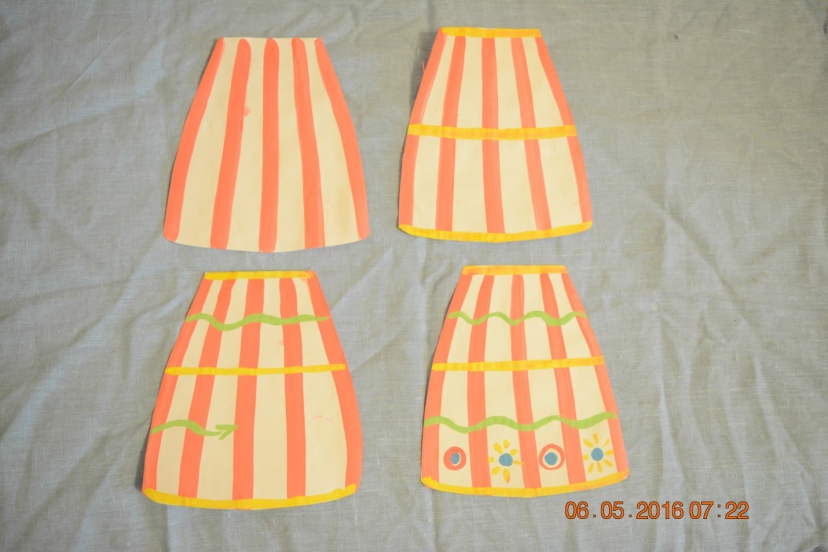 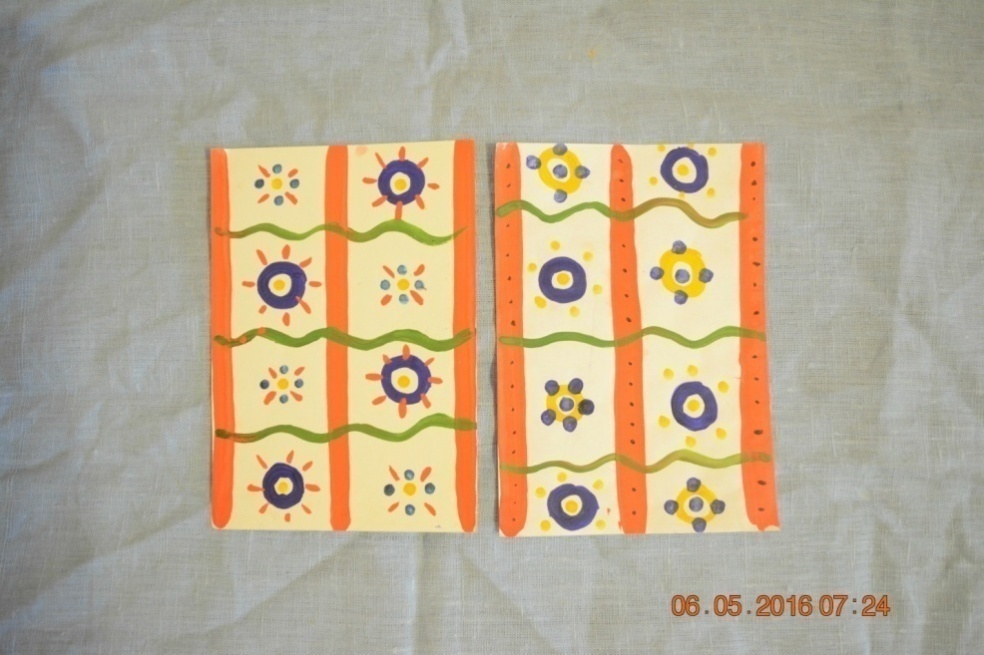 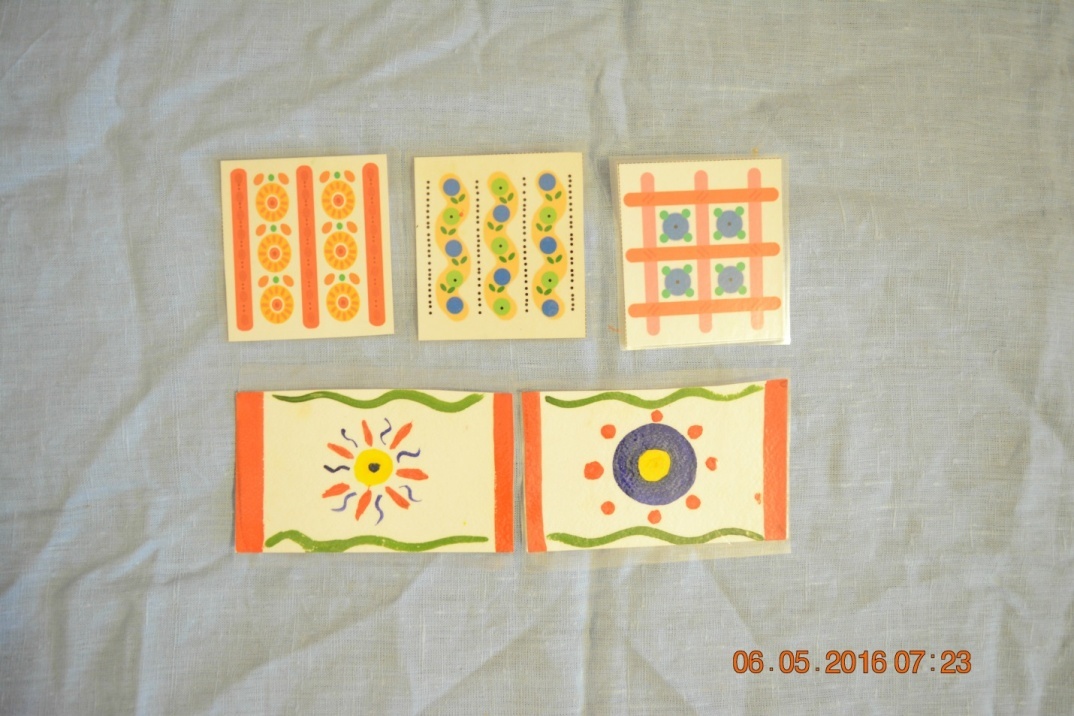 